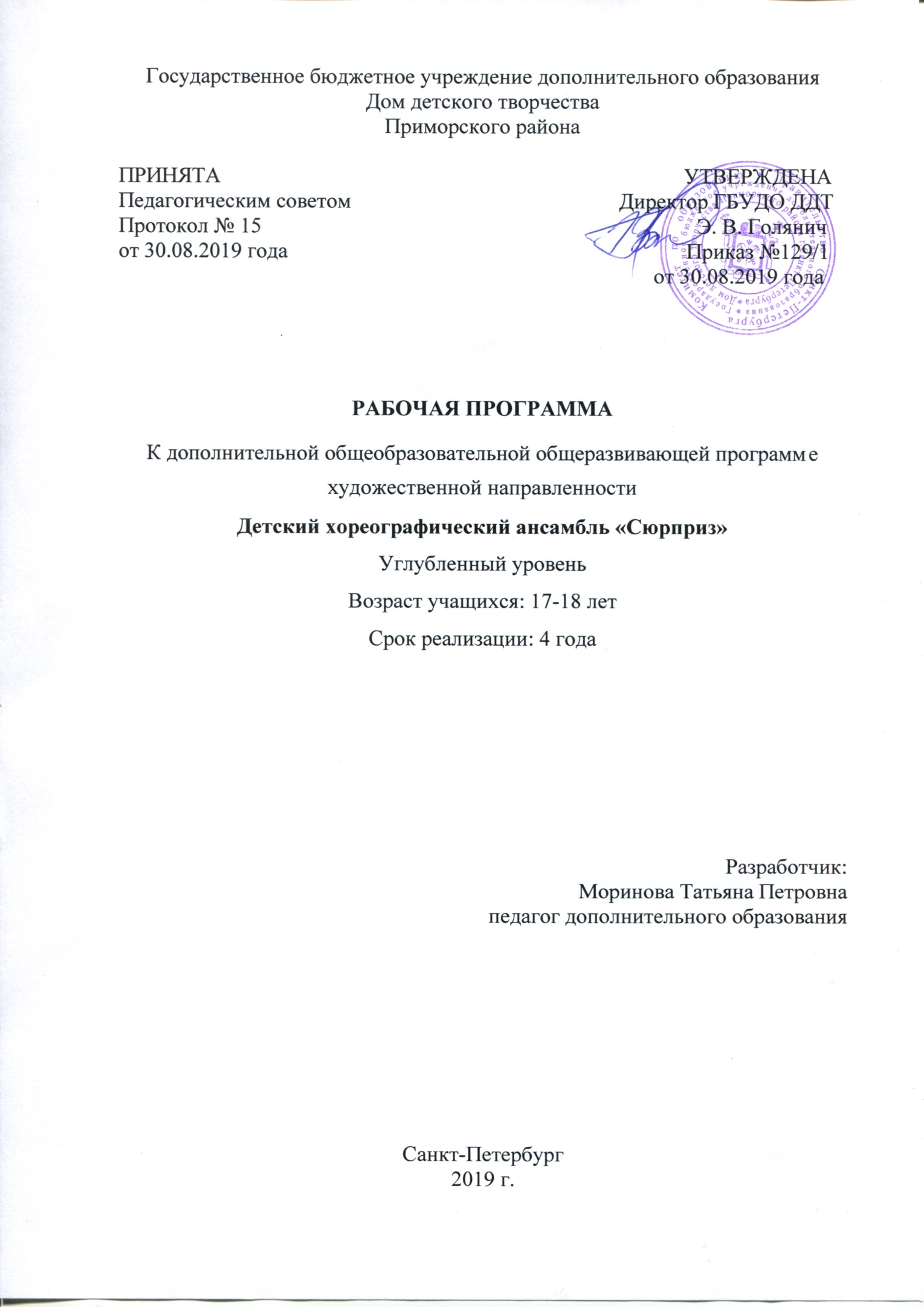 Рабочая программа (углубленный уровень, 4 год обучения).Пояснительная запискаРабочая программа разработана на основе дополнительной общеобразовательной общеразвивающей программы художественной направленности.Цель данной программы –формирование и развитие творческих способностей обучающихся средствами хореографического искусства.Задачи:1. Обучающие:- закрепить теоретические знания, практические умения и навыки в области хореографического искусства;- научить применять полученные практические навыки и теоретические знания в области хореографического искусства;- закрепить знания, полученные о различных танцевальных направлениях, научить самостоятельно пользоваться полученным лексическим материалом;- сформировать навык танцевальной импровизации;- улучшить эмоциональную выразительность, научить работать с различными эмоциональными состояниями;2. Развивающие:- приобщить к танцевальному искусству и культуре;- мотивировать на самообразование;- сформировать толерантное отношение к любым видам искусства и их национальным особенностям;- укрепить здоровье, опорно-двигательный аппарат, мышечный корсет, физическую выносливость;- сформировать музыкальный слух, танцевальную выразительность;- закрепить навыки зрительной и музыкальной памяти;- сформировать навыки танцевальной координации.3. Воспитательные: - создать и научить поддерживать сплоченный коллектив; - задать общие цели, задачи и мотивировать на высокие результаты;- сформировать навыки работы в паре, малой группе и коллективе;- сформировать эстетическую культуру, нравственное отношение друг к другу;- улучшить и развить коммуникативные способности;- привить чувство ответственности и самостоятельности;- сформировать общую культуру личности, способность ориентироваться в современном обществе.Условия набора:Данная программа ориентирована на углубленный, то есть продвинутый уровень,ее содержание является продолжением первых трех лет обучения. В связи с этим программа рассчитана на уже сформированную группу.Два раза в год (декабрь, май) проходят открытые занятия, где родители могут оценить успеваемость своего ребенка.Ожидаемые результаты:1. Личностные результаты организация сплоченного коллектива и мотивация на высокие результаты;выработка умения работы в парах, малой группе и коллективе;мотивация на саморазвитие, самообразование и личностное самоопределение;мотивация на обучение хореографическому искусству;2. Метапредметные результатыприобщение к хореографическому искусству и культуре;формирование толерантного отношения к любым видам искусства и их национальным особенностям;укрепление здоровья, опорно-двигательного аппарата, мышечного корсета, физической выносливости;формирование эстетической культуры;развитие коммуникативных способностей, чувства ответственности и самостоятельности;формирование общей культуры личности, способности ориентироваться в современном обществе.3. Предметные результатыформирование теоретических знаний, практических умений и навыков в области хореографического искусства; владение профессиональной терминологией различных танцевальных направлений, грамотное ее применение;умение применять полученные практические навыки и теоретические знания, полученный лексический материал;развитие музыкального слуха, чувства ритма, танцевальной выразительности, зрительной и музыкальной памяти;развитие креативности в области хореографического искусства.закрепление навыков танцевальной координации и импровизации.Календарно – тематическое планирование 4 года обучения:Содержание программы 4 года обучения (углубленный уровень):№Дата по плануДата по фактуТема занятияКол-во часовФормаконтроля01.09.2019Вводное занятие, первичный инструктаж. Актерское мастерство, танцевальная импровизация3Входной03.09.2019Репетиционная и постановочная работа, эстрадный танец. Актерское мастерство3текущий05.09.2019Классический танец. Экзерсис у станка, экзерсис на середине зала, прыжки, вращения. Гимнастика, растяжки3текущий10.09.2019Репетиционная и постановочная работа, эстрадный танец. Гимнастика, растяжки3текущий12.09.2019Классический танец. Экзерсис у станка, экзерсис на середине зала, прыжки, вращения. Танцевальная импровизация3текущий15.09.2019Народно-характерный танец. Экзерсис у станка, этюды, вращения. Дуэтный танец3текущий17.09.2019Репетиционная и постановочная работа, эстрадный танец. Гимнастика, растяжки3текущий19.09.2019Современный танец. Танцевальная импровизация3текущий22.09.2019Классический танец. Экзерсис у станка, экзерсис на середине зала, прыжки, вращения. Актерское мастерство3текущий24.09.2019Репетиционная и постановочная работа, эстрадный танец. Гимнастика, растяжки3текущий26.09.2019Народно-характерный танец. Экзерсис у станка, этюды, вращения. Танцевальная импровизация3текущий29.09.2019Гимнастика, растяжки. Дуэтный танец3текущий01.10.2019Репетиционная и постановочная работа, эстрадный танец3текущий03.10.2019Классический танец. Экзерсис у станка, экзерсис на середине зала, прыжки, вращения. Танцевальная импровизация3текущий06.10.2019Народно-характерный танец. Экзерсис у станка, этюды, вращения. Дуэтный танец3текущий08.10.2019Современный танец. Гимнастика, растяжки3текущий10.10.2019Классический танец. Экзерсис у станка, экзерсис на середине зала, прыжки, вращения. Актерское мастерство3текущий13.10.2019Современный танец. Танцевальная импровизация3текущий15.10.2019Репетиционная и постановочная работа, эстрадный танец. Гимнастика, растяжки 3текущий17.10.2019Классический танец. Экзерсис у станка, экзерсис на середине зала, прыжки, вращения. Дуэтный танец3текущий20.10.2019Народно-характерный танец. Экзерсис у станка, этюды, вращения. Актерское мастерство3текущий22.10.2019Репетиционная и постановочная работа, эстрадный танец. Гимнастика, растяжки 3текущий24.10.2019Народно-характерный танец. Экзерсис у станка, этюды, вращения. Дуэтный танец3текущий27.10.2019Современный танец. Актерское мастерство3текущий29.10.2019Репетиционная и постановочная работа, эстрадный танец. Танцевальная импровизация3текущий31.10.2019Классический танец. Экзерсис у станка, экзерсис на середине зала, прыжки, вращения. Гимнастика, растяжки3текущий03.11.2019Народно-характерный танец. Экзерсис у станка, этюды, вращения. Актерское мастерство3текущий05.11.2019Организационно-массовые мероприятия воспитательного характера 3текущий07.11.2019Классический танец. Экзерсис у станка, экзерсис на середине зала, прыжки, вращения. Гимнастика, растяжки. 3текущий10.11.2019Современный танец. Дуэтный танец3текущий12.11.2019Репетиционная и постановочная работа, эстрадный танец. Гимнастика, растяжки 3текущий14.11.2019Классический танец. Экзерсис у станка, экзерсис на середине зала, прыжки, вращения. Актерское мастерство3текущий17.11.2019Народно-характерный танец. Экзерсис у станка, этюды, вращения. Дуэтный танец3текущий19.11.2019Современный танец, танцевальная импровизация3текущий21.11.2019Классический танец. Экзерсис у станка, экзерсис на середине зала, прыжки, вращения. Гимнастика, растяжки3текущий24.11.2019Репетиционная и постановочная работа, эстрадный танец. Дуэтный танец3текущий26.11.2019Народно-характерный танец. Экзерсис у станка, этюды, вращения. Актерское мастерство3текущий28.11.2019Современный танец. Танцевальная импровизация3текущий01.12.2019Классический танец. Экзерсис у станка, экзерсис на середине зала, прыжки, вращения. Гимнастика, растяжки3текущий03.12.2019Репетиционная и постановочная работа, эстрадный танец. 3текущий05.12.2019Классический танец. Экзерсис у станка, экзерсис на середине зала, прыжки, вращения. Гимнастика, растяжки 3текущий08.12.2019Народно-характерный танец. Экзерсис у станка, этюды, вращения. Актерское мастерство3текущий10.12.2019Современный танец. Гимнастика, растяжки3текущий12.12.2019Репетиционная и постановочная работа, эстрадный танец. Танцевальная импровизация3текущий15.12.2019Народно-характерный танец. Экзерсис у станка, этюды, вращения. Дуэтный танец3текущий17.12.2019Классический танец. Экзерсис у станка, экзерсис на середине зала, прыжки, вращения. Гимнастика, растяжки3текущий19.12.2019Народно-характерный танец. Экзерсис у станка, этюды, вращения. Дуэтный танец3текущий22.12.2019Репетиционная и постановочная работа, эстрадный танец. Гимнастика, растяжки3текущий24.12.2019Современный танец, актерское мастерство3текущий26.12.2019Классический танец. Экзерсис у станка, экзерсис на середине зала, прыжки, вращения. Гимнастика, растяжки3текущий29.12.2019Организационно-массовые мероприятия воспитательного характера3текущий09.01.2020Вводное занятие, вторичный инструктаж. Народно-характерный танец. Экзерсис у станка, этюды, вращения.3текущий12.01.2020Современный танец. Гимнастика, растяжки 3текущий14.01.2020Народно-характерный танец. Экзерсис у станка, этюды, вращения. Дуэтный танец3текущий16.01.2020Репетиционная и постановочная работа, эстрадный танец. Актерское мастерство3текущий19.01.2020Классический танец. Экзерсис у станка, экзерсис на середине зала, прыжки, вращения. Гимнастика, растяжки3текущий21.01.2020Народно-характерный танец. Экзерсис у станка, этюды, вращения. Танцевальная импровизация3текущий23.01.2020Репетиционная и постановочная работа, эстрадный танец. Актерское мастерство3текущий26.01.2020Современный танец. Гимнастика, растяжки. 3текущий28.01.2020Организационно-массовые мероприятия воспитательного характера3текущий30.01.2020Современный танец, дуэтный танец3текущий02.02.2019Репетиционная и постановочная работа, эстрадный танец. Гимнастика, растяжки3текущий04.02.2020Народно-характерный танец. Экзерсис у станка, этюды, вращения. Актерское мастерство3текущий06.02.2020Классический танец. Экзерсис у станка, экзерсис на середине зала, прыжки, вращения. Танцевальная импровизация3текущий09.02.2020Народно-характерный танец. Экзерсис у станка, этюды, вращения. Дуэтный танец3текущий11.02.2020Репетиционная и постановочная работа, эстрадный танец. Гимнастика, растяжки3текущий13.02.2020Современный танец. Дуэтный танец3текущий16.02.2020Классический танец. Экзерсис у станка, экзерсис на середине зала, прыжки, вращения. Гимнастика, растяжки3текущий18.02.2020Народно-характерный танец. Экзерсис у станка, этюды, вращения. Актерское мастерство 3текущий20.02.2020Репетиционная и постановочная работа, эстрадный танец. Гимнастика, растяжки3текущий25.02.2020Современный танец. Дуэтный танец3текущий27.02.2020Народно-характерный танец. Экзерсис у станка, этюды, вращения. Актерское мастерство3текущий01.03.2020Репетиционная и постановочная работа, эстрадный танец. Гимнастика, растяжки3текущий03.03.2020Современный танец, танцевальная импровизация3текущий05.03.2020Организационно-массовые мероприятия воспитательного характера3текущий10.03.2020Народно-характерный танец. Экзерсис у станка, этюды, вращения. Актерское мастерство3текущий12.03.2020Современный танец. Дуэтный танец3текущий15.03.2020Классический танец. Экзерсис у станка, экзерсис на середине зала, прыжки, вращения. Танцевальная импровизация3текущий17.03.2020Современный танец. Дуэтный танец3текущий19.03.2020Народно-характерный танец. Экзерсис у станка, этюды, вращения. Гимнастика, растяжки 3текущий22.03.2020Репетиционная и постановочная работа, эстрадный танец. Гимнастика, растяжки3текущий24.03.2020Классический танец. Экзерсис у станка, экзерсис на середине зала, прыжки, вращения. Дуэтный танец3текущий26.03.2020Народно-характерный танец. Экзерсис у станка, этюды, вращения. Актерское мастерство3текущий29.03.2020Репетиционная и постановочная работа, эстрадный танец. Гимнастика, растяжки3текущий31.03.2020Современный танец. Дуэтный танец3текущий02.04.2020Классический танец. Экзерсис у станка, экзерсис на середине зала, прыжки, вращения. Гимнастика, растяжки. 3текущий05.04.2020Народно-характерный танец. Экзерсис у станка, этюды, вращения.3текущий07.04.2020Репетиционная и постановочная работа, эстрадный танец. Актерское мастерство 3текущий09.04.2020Современный танец, дуэтный танец3текущий12.04.2020Классический танец. Экзерсис у станка, экзерсис на середине зала, прыжки, вращения. Гимнастика, растяжки3текущий14.04.2020Репетиционная и постановочная работа, эстрадный танец. Гимнастика, растяжки 3текущий16.04.2020Народно-характерный танец. Экзерсис у станка, этюды, вращения.3текущий19.04.2020Классический танец. Экзерсис у станка, экзерсис на середине зала, прыжки, вращения. Дуэтный танец3текущий21.04.2020Организационно-массовые мероприятия воспитательного характера3текущий23.04.2020Народно-характерный танец. Экзерсис у станка, этюды, вращения. Танцевальная импровизация3текущий26.04.2020Классический танец. Экзерсис у станка, экзерсис на середине зала, прыжки, вращения. Дуэтный танец3текущий28.04.2020Современный танец. Гимнастика, растяжки3текущий30.04.2020Народно-характерный танец. Экзерсис у станка, этюды, вращения. Танцевальная импровизация3текущий07.05.2020Классический танец. Экзерсис у станка, экзерсис на середине зала, прыжки, вращения. Дуэтный танец3текущий12.05.2020Репетиционная и постановочная работа, эстрадный танец. Гимнастика, растяжки3текущий14.05.2020Организационно-массовые мероприятия воспитательного характера3текущий17.05.2020Современный танец. Танцевальная импровизация3текущий19.05.2020Классический танец. Экзерсис у станка, экзерсис на середине зала, прыжки, вращения. Дуэтный танец3текущий21.05.2020Народно-характерный танец. Экзерсис у станка, этюды, вращения. Актерское мастерство3текущий24.05.2020Классический танец. Экзерсис у станка, экзерсис на середине зала, прыжки, вращения. Гимнастика, растяжки3текущий26.05.2020Репетиционная и постановочная работа, эстрадный танец. Гимнастика, растяжки3текущий28.05.2020Классический танец. Экзерсис у станка, экзерсис на середине зала, прыжки, вращения. Танцевальная импровизация3текущий31.05.2020Итоговое занятие. Гимнастика, растяжки3итоговый№Тема занятийСодержание занятийВводное занятие, первичный инструктаж. Актерское мастерство, танцевальная импровизацияАктерское мастерствоТеория:Темпоритм. Темп – это скорость исполняемого действия. Ритм – это размеренность и интенсивность действия, его организация во времени и пространстве.Шкала темпоритмов:1, 2 – пассивность, вялость 3, 4 – оживление 5 – готовность действовать 6 – ритм решений 7 – преодоление препятствий, появление опасности, тревога, или бурная радость 8, 9 – энергичное действие, сильное возбуждение 10 – хаос, безумие, суета, паника. Стили, образующие урок; предлагаемые обстоятельства; характер музыки, музыкальная тематика Задания на раскрепощение и развитие воображения:- растительное и животное начало в танце- обыгрывание образов животных - эмоции в развитии (задания по парам, групповые задания)- сочинение пластических этюдов на заданную тему Практика: Выполнить все заданные упражненияТанцевальная импровизация
Теория: Импровизация под заданный музыкальный материал, импровизация в конкретном танцевальном стиле, импровизация по заданию педагога - по нарастанию (голова, руки, корпус, ноги), в партере, по диагонали; импровизация по ощущениям (вода, песок, лабиринт), по скорости, по амплитуде, по уровню, по траектории, характеру и направленности движения (круг, восьмерка, четкие линии, мягкость), в определенном настроении или эмоции; работа в парах и группах (зеркало; импульсы; игра на определение движения по объяснению его словами; прием секвенции и волны, канон); прием варьирования танцевальной комбинации (по ритму, по принципу, в пространстве, механически, по ракурсам, ракоход); построение определенного танцевального рисунка по заданию педагога; движения выразительные и изобразительные; понятие лейтмотива и образа; задание на сочинение учащимися собственных комбинаций и этюдов
Практика: Выполнить все заданные упражненияКлассический танец. Экзерсис у станка, экзерсис на середине зала, прыжки, вращения. Гимнастика, растяжкиТеория:На четвертом году обучения углубленного уровня пройденные движения классического экзерсиса изучаются в развитии, увеличиваются в темпе, усложняются ритмически и переносятся на середину зала. Добавляются более сложные движения классического экзерсиса. Движения составляются в комбинации, направленные на развитие координации и танцевальности. Продолжается изучение больших прыжков, маленькие прыжки усложняются заносками. 1. demiplie и grandplie2. battement tendu (по 1/8)3. battement tendu jete (по 1/8)4. rond de jambe par terreen dehors, en dedans, grand rond5. battementfondu на полупальцах и на 90 градусов6. rond de jambe en lair наполупальцах7. battement frappe наполпальцах, double frappe8. petit battement наполупальцах9. battement releve lent и battement developpe наполупальцах10. grand battement jete, мягкий battement11. III portdebrasнаполупальцах, срастяжкойназадивпередНа середине зала:1. Tempslie с перегибом корпуса и на 90 градусов2. IV, V и VI portdebras3. battement tendu en tournant 4. pas de bourre c переменойногen tournant, безпеременыen dehors иendedan6. arabesqueII, III и IV на 90 градусов6. attitudes croiseeи efface, большаяпозаecarte7. tours: chaines, tours en dehors иen dedans, tours с 4 поз., tours soutenu 9. VI pordebrasкак preparation сбольшимтурам10. allegro: entrechaquatre, royal pas assemble battus, pas jetebattus, сценическийsissoneв I, II и III arabesque, grand jete, grand assemble, grand sissone ouverteПрактика: выполнить все заданные упражненияГимнастика, растяжка. Теория: На четвертом году обучения углубленного уровня идет совершенствование гибкости и выносливости.1. Разогрев (шаги, бег, силовые упражнения, упражнения на координацию и подвижность корпуса)2. Партерный экзерсис, упражнения в партере (складочка, лягушка, упражнения для силы мышц ног и стоп, мостик, свечка, шпагаты, махи ногами, упражнения на пресс и укрепление спины, разработка подъема стопы). Акробатические элементы - стойка на руках и локтях, кувырки, колесо, переворот из мостика, большие прыжки.3. Упражнения на восстановление дыхания и расслаблениеПрактика: Выполнить все заданные упражненияСовременный танец, дуэтный танецТеория:На четвертом году обучения углубленного уровня закрепляются основы современного танца, движения изучаются в развитии, комбинацию усложняются, должны усвоены следующие понятия и движения:Изоляцииflatback вперед, назад, в сторону, полукруги и круги торсомTwist и спираль.Contraction, release, high release, arch, low back, curve и body roll («волна» - передняя, задняя, боковая).Свинги - стоя (свинги корпусом, руками, с прыжком) и в партере (боковые, открытые и закрытые)Основные шаги афро-джазаОсновной ход для продвижения и связок – pardebourre, на месте, по диагонали, в повороте на 90, 180 и 360 и с туромДжазовые вращению на месте и с продвижениемДвижения на середине, основанные на движениях классического танца, в стиле джаз и модерн: plie, battementtendu, battementtendujete, ronddejambparter, battementfondu, battementfrappe, developpe и relevelent, grandbattementjete, мягкий battementБольшие прыжки (grandjete, jeteentournant, разрывной прыжок, джазовые прыжки)Работа в партере - перекаты, слайды, падения, кувырки впереед и назад, свинги; стойка на руках и на головеОсновные элементы хип-хопа, дэнсхолла и локингаНа основе усвоенных движений разучиваются комбинации на 16 или 32 такта, даются задания по импровизации, работе в группах и в парах.Практика:Выполнить все заданные упражненияДуэтный танецТеория: На втором году обучения углубленного уровня изучаются воздушные, верховые и низовые поддержки, обводки. Вырабатывается навык синхронного продвижения, устойчивость и чувство партнера.Даются задания импровизационного характера для выработки чувства партнера.  Практика: Выполнить все заданные упражненияРепетиционная и постановочная работа, эстрадный танец. Гимнастика, растяжкиТеория: Постановка новых номеров, отработка комбинаций к номерам «Донская баллада», «Вызов дождя», «Славянская река», «Хвидора». Практика: Выполнить все заданные упражненияГимнастика, растяжка. Теория: На втором году обучения углубленного уровня идет совершенствование гибкости и выносливости.1. Разогрев (шаги, бег, силовые упражнения, упражнения на координацию и подвижность корпуса)2. Партерный экзерсис, упражнения в партере (складочка, лягушка, упражнения для силы мышц ног и стоп, мостик, свечка, шпагаты, махи ногами, упражнения на пресс и укрепление спины, разработка подъема стопы). Акробатические элементы - стойка на руках и локтях, кувырки, колесо, переворот из мостика, большие прыжки.3. Упражнения на восстановление дыхания и расслаблениеПрактика: Выполнить все заданные упражненияКлассический танец. Экзерсис у станка, экзерсис на середине зала, прыжки, вращения. Танцевальная импровизацияТеория:На четвертом году обучения углубленного уровня пройденные движения классического экзерсиса изучаются в развитии, увеличиваются в темпе, усложняются ритмически и переносятся на середину зала. Добавляются более сложные движения классического экзерсиса. Движения составляются в комбинации, направленные на развитие координации и танцевальности. Продолжается изучение больших прыжков, маленькие прыжки усложняются заносками. 1. demiplie и grandplie2. battement tendu (по 1/8)3. battement tendu jete (по 1/8)4. rond de jambe par terreen dehors, en dedans, grand rond5. battementfondu на полупальцах и на 90 градусов6. rond de jambe en lair наполупальцах7. battement frappe наполпальцах, double frappe8. petit battement наполупальцах9. battement releve lent и battement developpe наполупальцах10. grand battement jete, мягкий battement11. III portdebrasнаполупальцах, срастяжкойназадивпередНа середине зала:1. Tempslie с перегибом корпуса и на 90 градусов2. IV, V и VI portdebras3. battement tendu en tournant 4. pas de bourre c переменойногen tournant, безпеременыen dehors иendedan6. arabesqueII, III и IV на 90 градусов6. attitudes croiseeи efface, большаяпозаecarte7. tours: chaines, tours en dehors иen dedans, tours с 4 поз., tours soutenu 9. VI pordebrasкак preparation сбольшимтурам10. allegro: entrechaquatre, royal pas assemble battus, pas jetebattus, сценическийsissoneв I, II и III arabesque, grand jete, grand assemble, grand sissone ouverteПрактика: выполнить все заданные упражненияТанцевальная импровизация
Теория: Импровизация под заданный музыкальный материал, импровизация в конкретном танцевальном стиле, импровизация по заданию педагога - по нарастанию (голова, руки, корпус, ноги), в партере, по диагонали; импровизация по ощущениям (вода, песок, лабиринт), по скорости, по амплитуде, по уровню, по траектории, характеру и направленности движения (круг, восьмерка, четкие линии, мягкость), в определенном настроении или эмоции; работа в парах и группах (зеркало; импульсы; игра на определение движения по объяснению его словами; прием секвенции и волны, канон); прием варьирования танцевальной комбинации (по ритму, по принципу, в пространстве, механически, по ракурсам, ракоход); построение определенного танцевального рисунка по заданию педагога; движения выразительные и изобразительные; понятие лейтмотива и образа; задание на сочинение учащимися собственных комбинаций и этюдов
Практика: Выполнить все заданные упражненияНародно-характерный танец. Экзерсис у станка, этюды, вращения. Дуэтный танецТеория: На четвертом году обучения углубленного уровняиидет освоение более сложных форм ранее изученных движений и новых, предназначенных для разития координации и танцевальности, чувства позы. Составляются комбинации в различных характерах, более сложные по ритму и координации. Большое значение придается танцевальным движениям, отражающим многообразие народно-характерного танца. Занятие включает следующие движения:1.plie и grandplie по выворотным и невыворотным позициям, мягкое и резкое2. battementtendu (с подъемом пятки опорной ноги, с tombe и двойным ударом опорной ноги)3. battementtendujete (с plie и подъемом пятки опорной ноги, c подъемом на п/п опорной ноги)4. rond de jambe, rond de piedенавоздухисоскачком5. battementfondu6. flic-flac7. подготовка к «веревочке»; упражнения для бедра; «веревочка»8. выстукивания в испанском, русском характерах9. grandbattementdevеloppe с двойным ударом опорной пятки10. grandbattementjete (с подъемом на полупальцы)11. pastortille двойное слитное и ударное12. Основные движения мазурки (pascouru, pasgalla, pasdebasque, отбиане, ходовэ, голубец с продвижением)13. Основные элементы русского танцы на середине зала - ходы и проходки, веревочки (двойная, с шагом на каблук в сторону, в повороте), моталочки, дроби и хлопушки, вращения, присядочные движения14. Упражнения для координации и пластики на середине зала - этюды в русском, венгерском, испанском, украинском, молдавском, польском, татарском, восточном, грузинском и цыганском характерах.Практика: выполнить все заданные упражненияДуэтный танецТеория: На втором году обучения углубленного уровня изучаются воздушные, верховые и низовые поддержки, обводки. Вырабатывается навык синхронного продвижения, устойчивость и чувство партнера.Даются задания импровизационного характера для выработки чувства партнера.  Практика: Выполнить все заданные упражненияРепетиционная и постановочная работа, эстрадный танец. Гимнастика, растяжкиТеория: Постановка новых номеров, отработка комбинаций к номерам «Донская баллада», «Вызов дождя», «Славянская река», «Хвидора». Практика: Выполнить все заданные упражненияГимнастика, растяжка. Теория: На четвертом году обучения углубленного уровня идет совершенствование гибкости и выносливости.1. Разогрев (шаги, бег, силовые упражнения, упражнения на координацию и подвижность корпуса)2. Партерный экзерсис, упражнения в партере (складочка, лягушка, упражнения для силы мышц ног и стоп, мостик, свечка, шпагаты, махи ногами, упражнения на пресс и укрепление спины, разработка подъема стопы). Акробатические элементы - стойка на руках и локтях, кувырки, колесо, переворот из мостика, большие прыжки.3. Упражнения на восстановление дыхания и расслаблениеПрактика: Выполнить все заданные упражненияСовременный танец. Танцевальная импровизацияТеория:На четвертом году обучения углубленного уровня закрепляются основы современного танца, движения изучаются в развитии, комбинацию усложняются, должны усвоены следующие понятия и движения:Изоляцииflatback вперед, назад, в сторону, полукруги и круги торсомTwist и спираль.Contraction, release, high release, arch, low back, curve и body roll («волна» - передняя, задняя, боковая).Свинги - стоя (свинги корпусом, руками, с прыжком) и в партере (боковые, открытые и закрытые)Основные шаги афро-джазаОсновной ход для продвижения и связок – pardebourre, на месте, по диагонали, в повороте на 90, 180 и 360 и с туромДжазовые вращению на месте и с продвижениемДвижения на середине, основанные на движениях классического танца, в стиле джаз и модерн: plie, battementtendu, battementtendujete, ronddejambparter, battementfondu, battementfrappe, developpe и relevelent, grandbattementjete, мягкий battementБольшие прыжки (grandjete, jeteentournant, разрывной прыжок, джазовые прыжки)Работа в партере - перекаты, слайды, падения, кувырки впереед и назад, свинги; стойка на руках и на головеОсновные элементы хип-хопа, дэнсхолла и локингаНа основе усвоенных движений разучиваются комбинации на 16 или 32 такта, даются задания по импровизации, работе в группах и в парах.Практика:Выполнить все заданные упражненияТанцевальная импровизация
Теория: Импровизация под заданный музыкальный материал, импровизация в конкретном танцевальном стиле, импровизация по заданию педагога - по нарастанию (голова, руки, корпус, ноги), в партере, по диагонали; импровизация по ощущениям (вода, песок, лабиринт), по скорости, по амплитуде, по уровню, по траектории, характеру и направленности движения (круг, восьмерка, четкие линии, мягкость), в определенном настроении или эмоции; работа в парах и группах (зеркало; импульсы; игра на определение движения по объяснению его словами; прием секвенции и волны, канон); прием варьирования танцевальной комбинации (по ритму, по принципу, в пространстве, механически, по ракурсам, ракоход); построение определенного танцевального рисунка по заданию педагога; движения выразительные и изобразительные; понятие лейтмотива и образа; задание на сочинение учащимися собственных комбинаций и этюдов
Практика: Выполнить все заданные упражненияКлассический танец. Экзерсис у станка, экзерсис на середине зала, прыжки, вращения. Актерское мастерствоТеория:На четвертом году обучения углубленного уровня пройденные движения классического экзерсиса изучаются в развитии, увеличиваются в темпе, усложняются ритмически и переносятся на середину зала. Добавляются более сложные движения классического экзерсиса. Движения составляются в комбинации, направленные на развитие координации и танцевальности. Продолжается изучение больших прыжков, маленькие прыжки усложняются заносками. 1. demiplie и grandplie2. battement tendu (по 1/8)3. battement tendu jete (по 1/8)4. rond de jambe par terreen dehors, en dedans, grand rond5. battementfondu на полупальцах и на 90 градусов6. rond de jambe en lair наполупальцах7. battement frappe наполпальцах, double frappe8. petit battement наполупальцах9. battement releve lent и battement developpe наполупальцах10. grand battement jete, мягкий battement11. III portdebrasнаполупальцах, срастяжкойназадивпередНа середине зала:1. Tempslie с перегибом корпуса и на 90 градусов2. IV, V и VI portdebras3. battement tendu en tournant 4. pas de bourre c переменойногen tournant, безпеременыen dehors иendedan6. arabesqueII, III и IV на 90 градусов6. attitudes croiseeи efface, большаяпозаecarte7. tours: chaines, tours en dehors иen dedans, tours с 4 поз., tours soutenu 9. VI pordebrasкак preparation сбольшимтурам10. allegro: entrechaquatre, royal pas assemble battus, pas jetebattus, сценическийsissoneв I, II и III arabesque, grand jete, grand assemble, grand sissone ouverteПрактика: выполнить все заданные упражненияАктерское мастерствоТеория:Темпоритм. Темп – это скорость исполняемого действия. Ритм – это размеренность и интенсивность действия, его организация во времени и пространстве.Шкала темпоритмов:1, 2 – пассивность, вялость 3, 4 – оживление 5 – готовность действовать 6 – ритм решений 7 – преодоление препятствий, появление опасности, тревога, или бурная радость 8, 9 – энергичное действие, сильное возбуждение 10 – хаос, безумие, суета, паника. Стили, образующие урок; предлагаемые обстоятельства; характер музыки, музыкальная тематика Задания на раскрепощение и развитие воображения:- растительное и животное начало в танце- обыгрывание образов животных - эмоции в развитии (задания по парам, групповые задания)- сочинение пластических этюдов на заданную тему Практика: Выполнить все заданные упражненияРепетиционная и постановочная работа, эстрадный танец. Гимнастика, растяжкиТеория: Постановка новых номеров, отработка комбинаций к номерам «Донская баллада», «Вызов дождя», «Славянская река», «Хвидора». Практика: Выполнить все заданные упражненияГимнастика, растяжка. Теория: На втором году обучения углубленного уровня идет совершенствование гибкости и выносливости.1. Разогрев (шаги, бег, силовые упражнения, упражнения на координацию и подвижность корпуса)2. Партерный экзерсис, упражнения в партере (складочка, лягушка, упражнения для силы мышц ног и стоп, мостик, свечка, шпагаты, махи ногами, упражнения на пресс и укрепление спины, разработка подъема стопы). Акробатические элементы - стойка на руках и локтях, кувырки, колесо, переворот из мостика, большие прыжки.3. Упражнения на восстановление дыхания и расслаблениеПрактика: Выполнить все заданные упражненияНародно-характерный танец. Экзерсис у станка, этюды, вращения. Танцевальная импровизацияТеория: На четвертом году обучения углубленного уровняиидет освоение более сложных форм ранее изученных движений и новых, предназначенных для разития координации и танцевальности, чувства позы. Составляются комбинации в различных характерах, более сложные по ритму и координации. Большое значение придается танцевальным движениям, отражающим многообразие народно-характерного танца. Занятие включает следующие движения:1.plie и grandplie по выворотным и невыворотным позициям, мягкое и резкое2. battementtendu (с подъемом пятки опорной ноги, с tombe и двойным ударом опорной ноги)3. battementtendujete (с plie и подъемом пятки опорной ноги, c подъемом на п/п опорной ноги)4. rond de jambe, rond de piedенавоздухисоскачком5. battementfondu6. flic-flac7. подготовка к «веревочке»; упражнения для бедра; «веревочка»8. выстукивания в испанском, русском характерах9. grandbattementdevеloppe с двойным ударом опорной пятки10. grandbattementjete (с подъемом на полупальцы)11. pastortille двойное слитное и ударное12. Основные движения мазурки (pascouru, pasgalla, pasdebasque, отбиане, ходовэ, голубец с продвижением)13. Основные элементы русского танцы на середине зала - ходы и проходки, веревочки (двойная, с шагом на каблук в сторону, в повороте), моталочки, дроби и хлопушки, вращения, присядочные движения14. Упражнения для координации и пластики на середине зала - этюды в русском, венгерском, испанском, украинском, молдавском, польском, татарском, восточном, грузинском и цыганском характерах.Практика: выполнить все заданные упражненияТанцевальная импровизация
Теория: Импровизация под заданный музыкальный материал, импровизация в конкретном танцевальном стиле, импровизация по заданию педагога - по нарастанию (голова, руки, корпус, ноги), в партере, по диагонали; импровизация по ощущениям (вода, песок, лабиринт), по скорости, по амплитуде, по уровню, по траектории, характеру и направленности движения (круг, восьмерка, четкие линии, мягкость), в определенном настроении или эмоции; работа в парах и группах (зеркало; импульсы; игра на определение движения по объяснению его словами; прием секвенции и волны, канон); прием варьирования танцевальной комбинации (по ритму, по принципу, в пространстве, механически, по ракурсам, ракоход); построение определенного танцевального рисунка по заданию педагога; движения выразительные и изобразительные; понятие лейтмотива и образа; задание на сочинение учащимися собственных комбинаций и этюдов
Практика: Выполнить все заданные упражненияГимнастика, растяжки. Дуэтный танецГимнастика, растяжка. Теория: На четвертом году обучения углубленного уровня идет совершенствование гибкости и выносливости.1. Разогрев (шаги, бег, силовые упражнения, упражнения на координацию и подвижность корпуса)2. Партерный экзерсис, упражнения в партере (складочка, лягушка, упражнения для силы мышц ног и стоп, мостик, свечка, шпагаты, махи ногами, упражнения на пресс и укрепление спины, разработка подъема стопы). Акробатические элементы - стойка на руках и локтях, кувырки, колесо, переворот из мостика, большие прыжки.3. Упражнения на восстановление дыхания и расслаблениеПрактика: Выполнить все заданные упражненияДуэтный танецТеория: На втором году обучения углубленного уровня изучаются воздушные, верховые и низовые поддержки, обводки. Вырабатывается навык синхронного продвижения, устойчивость и чувство партнера.Даются задания импровизационного характера для выработки чувства партнера.  Практика: Выполнить все заданные упражненияРепетиционная и постановочная работа, эстрадный танецТеория: Постановка новых номеров, отработка комбинаций к номерам «Потерянные в радуге», «Вызов дождя», «Славянская река», «Хвидора». Практика: Выполнить все заданные упражненияКлассический танец. Экзерсис у станка, экзерсис на середине зала, прыжки, вращения. Танцевальная импровизацияТеория:На четвертом году обучения углубленного уровня пройденные движения классического экзерсиса изучаются в развитии, увеличиваются в темпе, усложняются ритмически и переносятся на середину зала. Добавляются более сложные движения классического экзерсиса. Движения составляются в комбинации, направленные на развитие координации и танцевальности. Продолжается изучение больших прыжков, маленькие прыжки усложняются заносками. 1. demiplie и grandplie2. battement tendu (по 1/8)3. battement tendu jete (по 1/8)4. rond de jambe par terreen dehors, en dedans, grand rond5. battementfondu на полупальцах и на 90 градусов6. rond de jambe en lair наполупальцах7. battement frappe наполпальцах, double frappe8. petit battement наполупальцах9. battement releve lent и battement developpe наполупальцах10. grand battement jete, мягкий battement11. III portdebrasнаполупальцах, срастяжкойназадивпередНа середине зала:1. Tempslie с перегибом корпуса и на 90 градусов2. IV, V и VI portdebras3. battement tendu en tournant 4. pas de bourre c переменойногen tournant, безпеременыen dehors иendedan6. arabesqueII, III и IV на 90 градусов6. attitudes croiseeи efface, большаяпозаecarte7. tours: chaines, tours en dehors иen dedans, tours с 4 поз., tours soutenu 9. VI pordebrasкак preparation сбольшимтурам10. allegro: entrechaquatre, royal pas assemble battus, pas jetebattus, сценическийsissoneв I, II и III arabesque, grand jete, grand assemble, grand sissone ouverteПрактика: выполнить все заданные упражненияТанцевальная импровизация
Теория: Импровизация под заданный музыкальный материал, импровизация в конкретном танцевальном стиле, импровизация по заданию педагога - по нарастанию (голова, руки, корпус, ноги), в партере, по диагонали; импровизация по ощущениям (вода, песок, лабиринт), по скорости, по амплитуде, по уровню, по траектории, характеру и направленности движения (круг, восьмерка, четкие линии, мягкость), в определенном настроении или эмоции; работа в парах и группах (зеркало; импульсы; игра на определение движения по объяснению его словами; прием секвенции и волны, канон); прием варьирования танцевальной комбинации (по ритму, по принципу, в пространстве, механически, по ракурсам, ракоход); построение определенного танцевального рисунка по заданию педагога; движения выразительные и изобразительные; понятие лейтмотива и образа; задание на сочинение учащимися собственных комбинаций и этюдов
Практика: Выполнить все заданные упражненияНародно-характерный танец. Экзерсис у станка, этюды, вращения. Дуэтный танецТеория: На четвертом году обучения углубленного уровняиидет освоение более сложных форм ранее изученных движений и новых, предназначенных для разития координации и танцевальности, чувства позы. Составляются комбинации в различных характерах, более сложные по ритму и координации. Большое значение придается танцевальным движениям, отражающим многообразие народно-характерного танца. Занятие включает следующие движения:1.plie и grandplie по выворотным и невыворотным позициям, мягкое и резкое2. battementtendu (с подъемом пятки опорной ноги, с tombe и двойным ударом опорной ноги)3. battementtendujete (с plie и подъемом пятки опорной ноги, c подъемом на п/п опорной ноги)4. rond de jambe, rond de piedенавоздухисоскачком5. battementfondu6. flic-flac7. подготовка к «веревочке»; упражнения для бедра; «веревочка»8. выстукивания в испанском, русском характерах9. grandbattementdevеloppe с двойным ударом опорной пятки10. grandbattementjete (с подъемом на полупальцы)11. pastortille двойное слитное и ударное12. Основные движения мазурки (pascouru, pasgalla, pasdebasque, отбиане, ходовэ, голубец с продвижением)13. Основные элементы русского танцы на середине зала - ходы и проходки, веревочки (двойная, с шагом на каблук в сторону, в повороте), моталочки, дроби и хлопушки, вращения, присядочные движения14. Упражнения для координации и пластики на середине зала - этюды в русском, венгерском, испанском, украинском, молдавском, польском, татарском, восточном, грузинском и цыганском характерах.Практика: выполнить все заданные упражненияДуэтный танецТеория: На втором году обучения углубленного уровня изучаются воздушные, верховые и низовые поддержки, обводки. Вырабатывается навык синхронного продвижения, устойчивость и чувство партнера.Даются задания импровизационного характера для выработки чувства партнера.  Практика: Выполнить все заданные упражненияСовременный танец. Гимнастика, растяжкиТеория:На четвертом году обучения углубленного уровня закрепляются основы современного танца, движения изучаются в развитии, комбинацию усложняются, должны усвоены следующие понятия и движения:Изоляцииflatback вперед, назад, в сторону, полукруги и круги торсомTwist и спираль.Contraction, release, high release, arch, low back, curve и body roll («волна» - передняя, задняя, боковая).Свинги - стоя (свинги корпусом, руками, с прыжком) и в партере (боковые, открытые и закрытые)Основные шаги афро-джазаОсновной ход для продвижения и связок – pardebourre, на месте, по диагонали, в повороте на 90, 180 и 360 и с туромДжазовые вращению на месте и с продвижениемДвижения на середине, основанные на движениях классического танца, в стиле джаз и модерн: plie, battementtendu, battementtendujete, ronddejambparter, battementfondu, battementfrappe, developpe и relevelent, grandbattementjete, мягкий battementБольшие прыжки (grandjete, jeteentournant, разрывной прыжок, джазовые прыжки)Работа в партере - перекаты, слайды, падения, кувырки впереед и назад, свинги; стойка на руках и на головеОсновные элементы хип-хопа, дэнсхолла и локингаНа основе усвоенных движений разучиваются комбинации на 16 или 32 такта, даются задания по импровизации, работе в группах и в парах.Практика:Выполнить все заданные упражненияГимнастика, растяжка. Теория: На четвертом году обучения углубленного уровня идет совершенствование гибкости и выносливости.1. Разогрев (шаги, бег, силовые упражнения, упражнения на координацию и подвижность корпуса)2. Партерный экзерсис, упражнения в партере (складочка, лягушка, упражнения для силы мышц ног и стоп, мостик, свечка, шпагаты, махи ногами, упражнения на пресс и укрепление спины, разработка подъема стопы). Акробатические элементы - стойка на руках и локтях, кувырки, колесо, переворот из мостика, большие прыжки.3. Упражнения на восстановление дыхания и расслаблениеПрактика: Выполнить все заданные упражненияКлассический танец. Экзерсис у станка, экзерсис на середине зала, прыжки, вращения. Актерское мастерствоТеория:На четвертом году обучения углубленного уровня пройденные движения классического экзерсиса изучаются в развитии, увеличиваются в темпе, усложняются ритмически и переносятся на середину зала. Добавляются более сложные движения классического экзерсиса. Движения составляются в комбинации, направленные на развитие координации и танцевальности. Продолжается изучение больших прыжков, маленькие прыжки усложняются заносками. 1. demiplie и grandplie2. battement tendu (по 1/8)3. battement tendu jete (по 1/8)4. rond de jambe par terreen dehors, en dedans, grand rond5. battementfondu на полупальцах и на 90 градусов6. rond de jambe en lair наполупальцах7. battement frappe наполпальцах, double frappe8. petit battement наполупальцах9. battement releve lent и battement developpe наполупальцах10. grand battement jete, мягкий battement11. III portdebrasнаполупальцах, срастяжкойназадивпередНа середине зала:1. Tempslie с перегибом корпуса и на 90 градусов2. IV, V и VI portdebras3. battement tendu en tournant 4. pas de bourre c переменойногen tournant, безпеременыen dehors иendedan6. arabesqueII, III и IV на 90 градусов6. attitudes croiseeи efface, большаяпозаecarte7. tours: chaines, tours en dehors иen dedans, tours с 4 поз., tours soutenu 9. VI pordebrasкак preparation сбольшимтурам10. allegro: entrechaquatre, royal pas assemble battus, pas jetebattus, сценическийsissoneв I, II и III arabesque, grand jete, grand assemble, grand sissone ouverteПрактика: выполнить все заданные упражненияАктерское мастерствоТеория:Темпоритм. Темп – это скорость исполняемого действия. Ритм – это размеренность и интенсивность действия, его организация во времени и пространстве.Шкала темпоритмов:1, 2 – пассивность, вялость 3, 4 – оживление 5 – готовность действовать 6 – ритм решений 7 – преодоление препятствий, появление опасности, тревога, или бурная радость 8, 9 – энергичное действие, сильное возбуждение 10 – хаос, безумие, суета, паника. Стили, образующие урок; предлагаемые обстоятельства; характер музыки, музыкальная тематика Задания на раскрепощение и развитие воображения:- растительное и животное начало в танце- обыгрывание образов животных - эмоции в развитии (задания по парам, групповые задания)- сочинение пластических этюдов на заданную тему Практика: Выполнить все заданные упражненияСовременный танец. Танцевальная импровизацияТеория:На четвертом году обучения углубленного уровня закрепляются основы современного танца, движения изучаются в развитии, комбинацию усложняются, должны усвоены следующие понятия и движения:Изоляцииflatback вперед, назад, в сторону, полукруги и круги торсомTwist и спираль.Contraction, release, high release, arch, low back, curve и body roll («волна» - передняя, задняя, боковая).Свинги - стоя (свинги корпусом, руками, с прыжком) и в партере (боковые, открытые и закрытые)Основные шаги афро-джазаОсновной ход для продвижения и связок – pardebourre, на месте, по диагонали, в повороте на 90, 180 и 360 и с туромДжазовые вращению на месте и с продвижениемДвижения на середине, основанные на движениях классического танца, в стиле джаз и модерн: plie, battementtendu, battementtendujete, ronddejambparter, battementfondu, battementfrappe, developpe и relevelent, grandbattementjete, мягкий battementБольшие прыжки (grandjete, jeteentournant, разрывной прыжок, джазовые прыжки)Работа в партере - перекаты, слайды, падения, кувырки впереед и назад, свинги; стойка на руках и на головеОсновные элементы хип-хопа, дэнсхолла и локингаНа основе усвоенных движений разучиваются комбинации на 16 или 32 такта, даются задания по импровизации, работе в группах и в парах.Практика:Выполнить все заданные упражненияТанцевальная импровизация
Теория: Импровизация под заданный музыкальный материал, импровизация в конкретном танцевальном стиле, импровизация по заданию педагога - по нарастанию (голова, руки, корпус, ноги), в партере, по диагонали; импровизация по ощущениям (вода, песок, лабиринт), по скорости, по амплитуде, по уровню, по траектории, характеру и направленности движения (круг, восьмерка, четкие линии, мягкость), в определенном настроении или эмоции; работа в парах и группах (зеркало; импульсы; игра на определение движения по объяснению его словами; прием секвенции и волны, канон); прием варьирования танцевальной комбинации (по ритму, по принципу, в пространстве, механически, по ракурсам, ракоход); построение определенного танцевального рисунка по заданию педагога; движения выразительные и изобразительные; понятие лейтмотива и образа; задание на сочинение учащимися собственных комбинаций и этюдов
Практика: Выполнить все заданные упражненияРепетиционная и постановочная работа, эстрадный танец. Гимнастика, растяжкиТеория: Постановка новых номеров, отработка комбинаций к номерам «Донская баллада», «Вызов дождя», «Славянская река», «Хвидора». Практика: Выполнить все заданные упражненияГимнастика, растяжка. Теория: На втором году обучения углубленного уровня идет совершенствование гибкости и выносливости.1. Разогрев (шаги, бег, силовые упражнения, упражнения на координацию и подвижность корпуса)2. Партерный экзерсис, упражнения в партере (складочка, лягушка, упражнения для силы мышц ног и стоп, мостик, свечка, шпагаты, махи ногами, упражнения на пресс и укрепление спины, разработка подъема стопы). Акробатические элементы - стойка на руках и локтях, кувырки, колесо, переворот из мостика, большие прыжки.3. Упражнения на восстановление дыхания и расслаблениеПрактика: Выполнить все заданные упражненияКлассический танец. Экзерсис у станка, экзерсис на середине зала, прыжки, вращения. Дуэтный танецТеория:На четвертом году обучения углубленного уровня пройденные движения классического экзерсиса изучаются в развитии, увеличиваются в темпе, усложняются ритмически и переносятся на середину зала. Добавляются более сложные движения классического экзерсиса. Движения составляются в комбинации, направленные на развитие координации и танцевальности. Продолжается изучение больших прыжков, маленькие прыжки усложняются заносками. 1. demiplie и grandplie2. battement tendu (по 1/8)3. battement tendu jete (по 1/8)4. rond de jambe par terreen dehors, en dedans, grand rond5. battementfondu на полупальцах и на 90 градусов6. rond de jambe en lair наполупальцах7. battement frappe наполпальцах, double frappe8. petit battement наполупальцах9. battement releve lent и battement developpe наполупальцах10. grand battement jete, мягкий battement11. III portdebrasнаполупальцах, срастяжкойназадивпередНа середине зала:1. Tempslie с перегибом корпуса и на 90 градусов2. IV, V и VI portdebras3. battement tendu en tournant 4. pas de bourre c переменойногen tournant, безпеременыen dehors иendedan6. arabesqueII, III и IV на 90 градусов6. attitudes croiseeи efface, большаяпозаecarte7. tours: chaines, tours en dehors иen dedans, tours с 4 поз., tours soutenu 9. VI pordebrasкак preparation сбольшимтурам10. allegro: entrechaquatre, royal pas assemble battus, pas jetebattus, сценическийsissoneв I, II и III arabesque, grand jete, grand assemble, grand sissone ouverteПрактика: выполнить все заданные упражненияДуэтный танецТеория: На втором году обучения углубленного уровня изучаются воздушные, верховые и низовые поддержки, обводки. Вырабатывается навык синхронного продвижения, устойчивость и чувство партнера.Даются задания импровизационного характера для выработки чувства партнера.  Практика: Выполнить все заданные упражненияНародно-характерный танец. Экзерсис у станка, этюды, вращения. Актерское мастерствоТеория: На четвертом году обучения углубленного уровняиидет освоение более сложных форм ранее изученных движений и новых, предназначенных для разития координации и танцевальности, чувства позы. Составляются комбинации в различных характерах, более сложные по ритму и координации. Большое значение придается танцевальным движениям, отражающим многообразие народно-характерного танца. Занятие включает следующие движения:1.plie и grandplie по выворотным и невыворотным позициям, мягкое и резкое2. battementtendu (с подъемом пятки опорной ноги, с tombe и двойным ударом опорной ноги)3. battementtendujete (с plie и подъемом пятки опорной ноги, c подъемом на п/п опорной ноги)4. rond de jambe, rond de piedенавоздухисоскачком5. battementfondu6. flic-flac7. подготовка к «веревочке»; упражнения для бедра; «веревочка»8. выстукивания в испанском, русском характерах9. grandbattementdevеloppe с двойным ударом опорной пятки10. grandbattementjete (с подъемом на полупальцы)11. pastortille двойное слитное и ударное12. Основные движения мазурки (pascouru, pasgalla, pasdebasque, отбиане, ходовэ, голубец с продвижением)13. Основные элементы русского танцы на середине зала - ходы и проходки, веревочки (двойная, с шагом на каблук в сторону, в повороте), моталочки, дроби и хлопушки, вращения, присядочные движения14. Упражнения для координации и пластики на середине зала - этюды в русском, венгерском, испанском, украинском, молдавском, польском, татарском, восточном, грузинском и цыганском характерах.Практика: выполнить все заданные упражненияАктерское мастерствоТеория:Темпоритм. Темп – это скорость исполняемого действия. Ритм – это размеренность и интенсивность действия, его организация во времени и пространстве.Шкала темпоритмов:1, 2 – пассивность, вялость 3, 4 – оживление 5 – готовность действовать 6 – ритм решений 7 – преодоление препятствий, появление опасности, тревога, или бурная радость 8, 9 – энергичное действие, сильное возбуждение 10 – хаос, безумие, суета, паника. Стили, образующие урок; предлагаемые обстоятельства; характер музыки, музыкальная тематика Задания на раскрепощение и развитие воображения:- растительное и животное начало в танце- обыгрывание образов животных - эмоции в развитии (задания по парам, групповые задания)- сочинение пластических этюдов на заданную тему Практика: Выполнить все заданные упражненияРепетиционная и постановочная работа, эстрадный танец. Гимнастика, растяжкиТеория: Постановка новых номеров, отработка комбинаций к номерам «Донская баллада», «Вызов дождя», «Славянская река», «Хвидора». Практика: Выполнить все заданные упражненияГимнастика, растяжка. Теория: На втором году обучения углубленного уровня идет совершенствование гибкости и выносливости.1. Разогрев (шаги, бег, силовые упражнения, упражнения на координацию и подвижность корпуса)2. Партерный экзерсис, упражнения в партере (складочка, лягушка, упражнения для силы мышц ног и стоп, мостик, свечка, шпагаты, махи ногами, упражнения на пресс и укрепление спины, разработка подъема стопы). Акробатические элементы - стойка на руках и локтях, кувырки, колесо, переворот из мостика, большие прыжки.3. Упражнения на восстановление дыхания и расслаблениеПрактика: Выполнить все заданные упражненияНародно-характерный танец. Экзерсис у станка, этюды, вращения. Дуэтный танецТеория: На четвертом году обучения углубленного уровняиидет освоение более сложных форм ранее изученных движений и новых, предназначенных для разития координации и танцевальности, чувства позы. Составляются комбинации в различных характерах, более сложные по ритму и координации. Большое значение придается танцевальным движениям, отражающим многообразие народно-характерного танца. Занятие включает следующие движения:1.plie и grandplie по выворотным и невыворотным позициям, мягкое и резкое2. battementtendu (с подъемом пятки опорной ноги, с tombe и двойным ударом опорной ноги)3. battementtendujete (с plie и подъемом пятки опорной ноги, c подъемом на п/п опорной ноги)4. rond de jambe, rond de piedенавоздухисоскачком5. battementfondu6. flic-flac7. подготовка к «веревочке»; упражнения для бедра; «веревочка»8. выстукивания в испанском, русском характерах9. grandbattementdevеloppe с двойным ударом опорной пятки10. grandbattementjete (с подъемом на полупальцы)11. pastortille двойное слитное и ударное12. Основные движения мазурки (pascouru, pasgalla, pasdebasque, отбиане, ходовэ, голубец с продвижением)13. Основные элементы русского танцы на середине зала - ходы и проходки, веревочки (двойная, с шагом на каблук в сторону, в повороте), моталочки, дроби и хлопушки, вращения, присядочные движения14. Упражнения для координации и пластики на середине зала - этюды в русском, венгерском, испанском, украинском, молдавском, польском, татарском, восточном, грузинском и цыганском характерах.Практика: выполнить все заданные упражненияДуэтный танецТеория: На втором году обучения углубленного уровня изучаются воздушные, верховые и низовые поддержки, обводки. Вырабатывается навык синхронного продвижения, устойчивость и чувство партнера.Даются задания импровизационного характера для выработки чувства партнера.  Практика: Выполнить все заданные упражненияСовременный танец. Актерское мастерствоТеория:На четвертом году обучения углубленного уровня закрепляются основы современного танца, движения изучаются в развитии, комбинацию усложняются, должны усвоены следующие понятия и движения:Изоляцииflatback вперед, назад, в сторону, полукруги и круги торсомTwist и спираль.Contraction, release, high release, arch, low back, curve и body roll («волна» - передняя, задняя, боковая).Свинги - стоя (свинги корпусом, руками, с прыжком) и в партере (боковые, открытые и закрытые)Основные шаги афро-джазаОсновной ход для продвижения и связок – pardebourre, на месте, по диагонали, в повороте на 90, 180 и 360 и с туромДжазовые вращению на месте и с продвижениемДвижения на середине, основанные на движениях классического танца, в стиле джаз и модерн: plie, battementtendu, battementtendujete, ronddejambparter, battementfondu, battementfrappe, developpe и relevelent, grandbattementjete, мягкий battementБольшие прыжки (grandjete, jeteentournant, разрывной прыжок, джазовые прыжки)Работа в партере - перекаты, слайды, падения, кувырки впереед и назад, свинги; стойка на руках и на головеОсновные элементы хип-хопа, дэнсхолла и локингаНа основе усвоенных движений разучиваются комбинации на 16 или 32 такта, даются задания по импровизации, работе в группах и в парах.Практика:Выполнить все заданные упражненияАктерское мастерствоТеория:Темпоритм. Темп – это скорость исполняемого действия. Ритм – это размеренность и интенсивность действия, его организация во времени и пространстве.Шкала темпоритмов:1, 2 – пассивность, вялость 3, 4 – оживление 5 – готовность действовать 6 – ритм решений 7 – преодоление препятствий, появление опасности, тревога, или бурная радость 8, 9 – энергичное действие, сильное возбуждение 10 – хаос, безумие, суета, паника. Стили, образующие урок; предлагаемые обстоятельства; характер музыки, музыкальная тематика Задания на раскрепощение и развитие воображения:- растительное и животное начало в танце- обыгрывание образов животных - эмоции в развитии (задания по парам, групповые задания)- сочинение пластических этюдов на заданную тему Практика: Выполнить все заданные упражненияРепетиционная и постановочная работа, эстрадный танец. Танцевальная импровизацияТеория: Постановка новых номеров, отработка комбинаций к номерам «Потерянные в радуге», «Вызов дождя», «Славянская река», «Хвидора». Практика: Выполнить все заданные упражненияТанцевальная импровизация
Теория: Импровизация под заданный музыкальный материал, импровизация в конкретном танцевальном стиле, импровизация по заданию педагога - по нарастанию (голова, руки, корпус, ноги), в партере, по диагонали; импровизация по ощущениям (вода, песок, лабиринт), по скорости, по амплитуде, по уровню, по траектории, характеру и направленности движения (круг, восьмерка, четкие линии, мягкость), в определенном настроении или эмоции; работа в парах и группах (зеркало; импульсы; игра на определение движения по объяснению его словами; прием секвенции и волны, канон); прием варьирования танцевальной комбинации (по ритму, по принципу, в пространстве, механически, по ракурсам, ракоход); построение определенного танцевального рисунка по заданию педагога; движения выразительные и изобразительные; понятие лейтмотива и образа; задание на сочинение учащимися собственных комбинаций и этюдов
Практика: Выполнить все заданные упражненияКлассический танец. Экзерсис у станка, экзерсис на середине зала, прыжки, вращения. Гимнастика, растяжкиТеория:На четвертом году обучения углубленного уровня пройденные движения классического экзерсиса изучаются в развитии, увеличиваются в темпе, усложняются ритмически и переносятся на середину зала. Добавляются более сложные движения классического экзерсиса. Движения составляются в комбинации, направленные на развитие координации и танцевальности. Продолжается изучение больших прыжков, маленькие прыжки усложняются заносками. 1. demiplie и grandplie2. battement tendu (по 1/8)3. battement tendu jete (по 1/8)4. rond de jambe par terreen dehors, en dedans, grand rond5. battementfondu на полупальцах и на 90 градусов6. rond de jambe en lair наполупальцах7. battement frappe наполпальцах, double frappe8. petit battement наполупальцах9. battement releve lent и battement developpe наполупальцах10. grand battement jete, мягкий battement11. III portdebrasнаполупальцах, срастяжкойназадивпередНа середине зала:1. Tempslie с перегибом корпуса и на 90 градусов2. IV, V и VI portdebras3. battement tendu en tournant 4. pas de bourre c переменойногen tournant, безпеременыen dehors иendedan6. arabesqueII, III и IV на 90 градусов6. attitudes croiseeи efface, большаяпозаecarte7. tours: chaines, tours en dehors иen dedans, tours с 4 поз., tours soutenu 9. VI pordebrasкак preparation сбольшимтурам10. allegro: entrechaquatre, royal pas assemble battus, pas jetebattus, сценическийsissoneв I, II и III arabesque, grand jete, grand assemble, grand sissone ouverteПрактика: выполнить все заданные упражненияГимнастика, растяжка. Теория: На втором году обучения углубленного уровня идет совершенствование гибкости и выносливости.1. Разогрев (шаги, бег, силовые упражнения, упражнения на координацию и подвижность корпуса)2. Партерный экзерсис, упражнения в партере (складочка, лягушка, упражнения для силы мышц ног и стоп, мостик, свечка, шпагаты, махи ногами, упражнения на пресс и укрепление спины, разработка подъема стопы). Акробатические элементы - стойка на руках и локтях, кувырки, колесо, переворот из мостика, большие прыжки.3. Упражнения на восстановление дыхания и расслаблениеПрактика: Выполнить все заданные упражненияНародно-характерный танец. Экзерсис у станка, этюды, вращения. Актерское мастерствоТеория: На четвертом году обучения углубленного уровняиидет освоение более сложных форм ранее изученных движений и новых, предназначенных для разития координации и танцевальности, чувства позы. Составляются комбинации в различных характерах, более сложные по ритму и координации. Большое значение придается танцевальным движениям, отражающим многообразие народно-характерного танца. Занятие включает следующие движения:1.plie и grandplie по выворотным и невыворотным позициям, мягкое и резкое2. battementtendu (с подъемом пятки опорной ноги, с tombe и двойным ударом опорной ноги)3. battementtendujete (с plie и подъемом пятки опорной ноги, c подъемом на п/п опорной ноги)4. rond de jambe, rond de piedенавоздухисоскачком5. battementfondu6. flic-flac7. подготовка к «веревочке»; упражнения для бедра; «веревочка»8. выстукивания в испанском, русском характерах9. grandbattementdevеloppe с двойным ударом опорной пятки10. grandbattementjete (с подъемом на полупальцы)11. pastortille двойное слитное и ударное12. Основные движения мазурки (pascouru, pasgalla, pasdebasque, отбиане, ходовэ, голубец с продвижением)13. Основные элементы русского танцы на середине зала - ходы и проходки, веревочки (двойная, с шагом на каблук в сторону, в повороте), моталочки, дроби и хлопушки, вращения, присядочные движения14. Упражнения для координации и пластики на середине зала - этюды в русском, венгерском, испанском, украинском, молдавском, польском, татарском, восточном, грузинском и цыганском характерах.Практика: выполнить все заданные упражненияАктерское мастерствоТеория:Темпоритм. Темп – это скорость исполняемого действия. Ритм – это размеренность и интенсивность действия, его организация во времени и пространстве.Шкала темпоритмов:1, 2 – пассивность, вялость 3, 4 – оживление 5 – готовность действовать 6 – ритм решений 7 – преодоление препятствий, появление опасности, тревога, или бурная радость 8, 9 – энергичное действие, сильное возбуждение 10 – хаос, безумие, суета, паника. Стили, образующие урок; предлагаемые обстоятельства; характер музыки, музыкальная тематика Задания на раскрепощение и развитие воображения:- растительное и животное начало в танце- обыгрывание образов животных - эмоции в развитии (задания по парам, групповые задания)- сочинение пластических этюдов на заданную тему Практика: Выполнить все заданные упражненияОрганизационно-массовые мероприятия воспитательного характераПосещение концертов профессиональных и детских хореографических коллективов. Выезд в осенние, зимние и летние лагеря для постановки танцевальных номеров. Выезды на Всероссийские и Международные фестивали и конкурсы, как в Санкт-Петербурге, так и в других городах Российской Федерации, в городах ближнего и дальнего Зарубежья. Практика: показательное выступлениеКлассический танец. Экзерсис у станка, экзерсис на середине зала, прыжки, вращения. Гимнастика, растяжки.Теория:На четвертом году обучения углубленного уровня пройденные движения классического экзерсиса изучаются в развитии, увеличиваются в темпе, усложняются ритмически и переносятся на середину зала. Добавляются более сложные движения классического экзерсиса. Движения составляются в комбинации, направленные на развитие координации и танцевальности. Продолжается изучение больших прыжков, маленькие прыжки усложняются заносками. 1. demiplie и grandplie2. battement tendu (по 1/8)3. battement tendu jete (по 1/8)4. rond de jambe par terreen dehors, en dedans, grand rond5. battementfondu на полупальцах и на 90 градусов6. rond de jambe en lair наполупальцах7. battement frappe наполпальцах, double frappe8. petit battement наполупальцах9. battement releve lent и battement developpe наполупальцах10. grand battement jete, мягкий battement11. III portdebrasнаполупальцах, срастяжкойназадивпередНа середине зала:1. Tempslie с перегибом корпуса и на 90 градусов2. IV, V и VI portdebras3. battement tendu en tournant 4. pas de bourre c переменойногen tournant, безпеременыen dehors иendedan6. arabesqueII, III и IV на 90 градусов6. attitudes croiseeи efface, большаяпозаecarte7. tours: chaines, tours en dehors иen dedans, tours с 4 поз., tours soutenu 9. VI pordebrasкак preparation сбольшимтурам10. allegro: entrechaquatre, royal pas assemble battus, pas jetebattus, сценическийsissoneв I, II и III arabesque, grand jete, grand assemble, grand sissone ouverteПрактика: выполнить все заданные упражненияГимнастика, растяжка. Теория: На втором году обучения углубленного уровня идет совершенствование гибкости и выносливости.1. Разогрев (шаги, бег, силовые упражнения, упражнения на координацию и подвижность корпуса)2. Партерный экзерсис, упражнения в партере (складочка, лягушка, упражнения для силы мышц ног и стоп, мостик, свечка, шпагаты, махи ногами, упражнения на пресс и укрепление спины, разработка подъема стопы). Акробатические элементы - стойка на руках и локтях, кувырки, колесо, переворот из мостика, большие прыжки.3. Упражнения на восстановление дыхания и расслаблениеПрактика: Выполнить все заданные упражненияСовременный танец. Дуэтный танецТеория:На четвертом году обучения углубленного уровня закрепляются основы современного танца, движения изучаются в развитии, комбинацию усложняются, должны усвоены следующие понятия и движения:Изоляцииflatback вперед, назад, в сторону, полукруги и круги торсомTwist и спираль.Contraction, release, high release, arch, low back, curve и body roll («волна» - передняя, задняя, боковая).Свинги - стоя (свинги корпусом, руками, с прыжком) и в партере (боковые, открытые и закрытые)Основные шаги афро-джазаОсновной ход для продвижения и связок – pardebourre, на месте, по диагонали, в повороте на 90, 180 и 360 и с туромДжазовые вращению на месте и с продвижениемДвижения на середине, основанные на движениях классического танца, в стиле джаз и модерн: plie, battementtendu, battementtendujete, ronddejambparter, battementfondu, battementfrappe, developpe и relevelent, grandbattementjete, мягкий battementБольшие прыжки (grandjete, jeteentournant, разрывной прыжок, джазовые прыжки)Работа в партере - перекаты, слайды, падения, кувырки впереед и назад, свинги; стойка на руках и на головеОсновные элементы хип-хопа, дэнсхолла и локингаНа основе усвоенных движений разучиваются комбинации на 16 или 32 такта, даются задания по импровизации, работе в группах и в парах.Практика:Выполнить все заданные упражненияДуэтный танецТеория: На втором году обучения углубленного уровня изучаются воздушные, верховые и низовые поддержки, обводки. Вырабатывается навык синхронного продвижения, устойчивость и чувство партнера.Даются задания импровизационного характера для выработки чувства партнера.  Практика: Выполнить все заданные упражненияРепетиционная и постановочная работа, эстрадный танец. Гимнастика, растяжкиТеория: Постановка новых номеров, отработка комбинаций к номерам «Донская баллада», «Вызов дождя», «Славянская река», «Хвидора». Практика: Выполнить все заданные упражненияГимнастика, растяжка. Теория: На втором году обучения углубленного уровня идет совершенствование гибкости и выносливости.1. Разогрев (шаги, бег, силовые упражнения, упражнения на координацию и подвижность корпуса)2. Партерный экзерсис, упражнения в партере (складочка, лягушка, упражнения для силы мышц ног и стоп, мостик, свечка, шпагаты, махи ногами, упражнения на пресс и укрепление спины, разработка подъема стопы). Акробатические элементы - стойка на руках и локтях, кувырки, колесо, переворот из мостика, большие прыжки.3. Упражнения на восстановление дыхания и расслаблениеПрактика: Выполнить все заданные упражненияКлассический танец. Экзерсис у станка, экзерсис на середине зала, прыжки, вращения. Актерское мастерствоАктерское мастерствоТеория:Темпоритм. Темп – это скорость исполняемого действия. Ритм – это размеренность и интенсивность действия, его организация во времени и пространстве.Шкала темпоритмов:1, 2 – пассивность, вялость 3, 4 – оживление 5 – готовность действовать 6 – ритм решений 7 – преодоление препятствий, появление опасности, тревога, или бурная радость 8, 9 – энергичное действие, сильное возбуждение 10 – хаос, безумие, суета, паника. Стили, образующие урок; предлагаемые обстоятельства; характер музыки, музыкальная тематика Задания на раскрепощение и развитие воображения:- растительное и животное начало в танце- обыгрывание образов животных - эмоции в развитии (задания по парам, групповые задания)- сочинение пластических этюдов на заданную тему Практика: Выполнить все заданные упражненияНародно-характерный танец. Экзерсис у станка, этюды, вращения. Дуэтный танецТеория: На четвертом году обучения углубленного уровняиидет освоение более сложных форм ранее изученных движений и новых, предназначенных для разития координации и танцевальности, чувства позы. Составляются комбинации в различных характерах, более сложные по ритму и координации. Большое значение придается танцевальным движениям, отражающим многообразие народно-характерного танца. Занятие включает следующие движения:1.plie и grandplie по выворотным и невыворотным позициям, мягкое и резкое2. battementtendu (с подъемом пятки опорной ноги, с tombe и двойным ударом опорной ноги)3. battementtendujete (с plie и подъемом пятки опорной ноги, c подъемом на п/п опорной ноги)4. rond de jambe, rond de piedенавоздухисоскачком5. battementfondu6. flic-flac7. подготовка к «веревочке»; упражнения для бедра; «веревочка»8. выстукивания в испанском, русском характерах9. grandbattementdevеloppe с двойным ударом опорной пятки10. grandbattementjete (с подъемом на полупальцы)11. pastortille двойное слитное и ударное12. Основные движения мазурки (pascouru, pasgalla, pasdebasque, отбиане, ходовэ, голубец с продвижением)13. Основные элементы русского танцы на середине зала - ходы и проходки, веревочки (двойная, с шагом на каблук в сторону, в повороте), моталочки, дроби и хлопушки, вращения, присядочные движения14. Упражнения для координации и пластики на середине зала - этюды в русском, венгерском, испанском, украинском, молдавском, польском, татарском, восточном, грузинском и цыганском характерах.Практика: выполнить все заданные упражненияДуэтный танецТеория: На втором году обучения углубленного уровня изучаются воздушные, верховые и низовые поддержки, обводки. Вырабатывается навык синхронного продвижения, устойчивость и чувство партнера.Даются задания импровизационного характера для выработки чувства партнера.  Практика: Выполнить все заданные упражненияСовременный танец, танцевальная импровизацияТеория:На четвертом году обучения углубленного уровня закрепляются основы современного танца, движения изучаются в развитии, комбинацию усложняются, должны усвоены следующие понятия и движения:Изоляцииflatback вперед, назад, в сторону, полукруги и круги торсомTwist и спираль.Contraction, release, high release, arch, low back, curve и body roll («волна» - передняя, задняя, боковая).Свинги - стоя (свинги корпусом, руками, с прыжком) и в партере (боковые, открытые и закрытые)Основные шаги афро-джазаОсновной ход для продвижения и связок – pardebourre, на месте, по диагонали, в повороте на 90, 180 и 360 и с туромДжазовые вращению на месте и с продвижениемДвижения на середине, основанные на движениях классического танца, в стиле джаз и модерн: plie, battementtendu, battementtendujete, ronddejambparter, battementfondu, battementfrappe, developpe и relevelent, grandbattementjete, мягкий battementБольшие прыжки (grandjete, jeteentournant, разрывной прыжок, джазовые прыжки)Работа в партере - перекаты, слайды, падения, кувырки впереед и назад, свинги; стойка на руках и на головеОсновные элементы хип-хопа, дэнсхолла и локингаНа основе усвоенных движений разучиваются комбинации на 16 или 32 такта, даются задания по импровизации, работе в группах и в парах.Практика:Выполнить все заданные упражненияТанцевальная импровизация
Теория: Импровизация под заданный музыкальный материал, импровизация в конкретном танцевальном стиле, импровизация по заданию педагога - по нарастанию (голова, руки, корпус, ноги), в партере, по диагонали; импровизация по ощущениям (вода, песок, лабиринт), по скорости, по амплитуде, по уровню, по траектории, характеру и направленности движения (круг, восьмерка, четкие линии, мягкость), в определенном настроении или эмоции; работа в парах и группах (зеркало; импульсы; игра на определение движения по объяснению его словами; прием секвенции и волны, канон); прием варьирования танцевальной комбинации (по ритму, по принципу, в пространстве, механически, по ракурсам, ракоход); построение определенного танцевального рисунка по заданию педагога; движения выразительные и изобразительные; понятие лейтмотива и образа; задание на сочинение учащимися собственных комбинаций и этюдов
Практика: Выполнить все заданные упражненияКлассический танец. Экзерсис у станка, экзерсис на середине зала, прыжки, вращения. Гимнастика, растяжкиТеория:На четвертом году обучения углубленного уровня пройденные движения классического экзерсиса изучаются в развитии, увеличиваются в темпе, усложняются ритмически и переносятся на середину зала. Добавляются более сложные движения классического экзерсиса. Движения составляются в комбинации, направленные на развитие координации и танцевальности. Продолжается изучение больших прыжков, маленькие прыжки усложняются заносками. 1. demiplie и grandplie2. battement tendu (по 1/8)3. battement tendu jete (по 1/8)4. rond de jambe par terreen dehors, en dedans, grand rond5. battementfondu на полупальцах и на 90 градусов6. rond de jambe en lair наполупальцах7. battement frappe наполпальцах, double frappe8. petit battement наполупальцах9. battement releve lent и battement developpe наполупальцах10. grand battement jete, мягкий battement11. III portdebrasнаполупальцах, срастяжкойназадивпередНа середине зала:1. Tempslie с перегибом корпуса и на 90 градусов2. IV, V и VI portdebras3. battement tendu en tournant 4. pas de bourre c переменойногen tournant, безпеременыen dehors иendedan6. arabesqueII, III и IV на 90 градусов6. attitudes croiseeи efface, большаяпозаecarte7. tours: chaines, tours en dehors иen dedans, tours с 4 поз., tours soutenu 9. VI pordebrasкак preparation сбольшимтурам10. allegro: entrechaquatre, royal pas assemble battus, pas jetebattus, сценическийsissoneв I, II и III arabesque, grand jete, grand assemble, grand sissone ouverteПрактика: выполнить все заданные упражненияРепетиционная и постановочная работа, эстрадный танец. Дуэтный танецТеория: Постановка новых номеров, отработка комбинаций к номерам «Донская баллада», «Вызов дождя», «Славянская река», «Хвидора». Практика: Выполнить все заданные упражненияДуэтный танецТеория: На втором году обучения углубленного уровня изучаются воздушные, верховые и низовые поддержки, обводки. Вырабатывается навык синхронного продвижения, устойчивость и чувство партнера.Даются задания импровизационного характера для выработки чувства партнера.  Практика: Выполнить все заданные упражненияНародно-характерный танец. Экзерсис у станка, этюды, вращения. Актерское мастерствоТеория: На четвертом году обучения углубленного уровняиидет освоение более сложных форм ранее изученных движений и новых, предназначенных для разития координации и танцевальности, чувства позы. Составляются комбинации в различных характерах, более сложные по ритму и координации. Большое значение придается танцевальным движениям, отражающим многообразие народно-характерного танца. Занятие включает следующие движения:1.plie и grandplie по выворотным и невыворотным позициям, мягкое и резкое2. battementtendu (с подъемом пятки опорной ноги, с tombe и двойным ударом опорной ноги)3. battementtendujete (с plie и подъемом пятки опорной ноги, c подъемом на п/п опорной ноги)4. rond de jambe, rond de piedенавоздухисоскачком5. battementfondu6. flic-flac7. подготовка к «веревочке»; упражнения для бедра; «веревочка»8. выстукивания в испанском, русском характерах9. grandbattementdevеloppe с двойным ударом опорной пятки10. grandbattementjete (с подъемом на полупальцы)11. pastortille двойное слитное и ударное12. Основные движения мазурки (pascouru, pasgalla, pasdebasque, отбиане, ходовэ, голубец с продвижением)13. Основные элементы русского танцы на середине зала - ходы и проходки, веревочки (двойная, с шагом на каблук в сторону, в повороте), моталочки, дроби и хлопушки, вращения, присядочные движения14. Упражнения для координации и пластики на середине зала - этюды в русском, венгерском, испанском, украинском, молдавском, польском, татарском, восточном, грузинском и цыганском характерах.Практика: выполнить все заданные упражненияАктерское мастерствоТеория:Темпоритм. Темп – это скорость исполняемого действия. Ритм – это размеренность и интенсивность действия, его организация во времени и пространстве.Шкала темпоритмов:1, 2 – пассивность, вялость 3, 4 – оживление 5 – готовность действовать 6 – ритм решений 7 – преодоление препятствий, появление опасности, тревога, или бурная радость 8, 9 – энергичное действие, сильное возбуждение 10 – хаос, безумие, суета, паника. Стили, образующие урок; предлагаемые обстоятельства; характер музыки, музыкальная тематика Задания на раскрепощение и развитие воображения:- растительное и животное начало в танце- обыгрывание образов животных - эмоции в развитии (задания по парам, групповые задания)- сочинение пластических этюдов на заданную тему Практика: Выполнить все заданные упражненияСовременный танец. Танцевальная импровизацияТеория:На четвертом году обучения углубленного уровня закрепляются основы современного танца, движения изучаются в развитии, комбинацию усложняются, должны усвоены следующие понятия и движения:Изоляцииflatback вперед, назад, в сторону, полукруги и круги торсомTwist и спираль.Contraction, release, high release, arch, low back, curve и body roll («волна» - передняя, задняя, боковая).Свинги - стоя (свинги корпусом, руками, с прыжком) и в партере (боковые, открытые и закрытые)Основные шаги афро-джазаОсновной ход для продвижения и связок – pardebourre, на месте, по диагонали, в повороте на 90, 180 и 360 и с туромДжазовые вращению на месте и с продвижениемДвижения на середине, основанные на движениях классического танца, в стиле джаз и модерн: plie, battementtendu, battementtendujete, ronddejambparter, battementfondu, battementfrappe, developpe и relevelent, grandbattementjete, мягкий battementБольшие прыжки (grandjete, jeteentournant, разрывной прыжок, джазовые прыжки)Работа в партере - перекаты, слайды, падения, кувырки впереед и назад, свинги; стойка на руках и на головеОсновные элементы хип-хопа, дэнсхолла и локингаНа основе усвоенных движений разучиваются комбинации на 16 или 32 такта, даются задания по импровизации, работе в группах и в парах.Практика:Выполнить все заданные упражненияТанцевальная импровизация
Теория: Импровизация под заданный музыкальный материал, импровизация в конкретном танцевальном стиле, импровизация по заданию педагога - по нарастанию (голова, руки, корпус, ноги), в партере, по диагонали; импровизация по ощущениям (вода, песок, лабиринт), по скорости, по амплитуде, по уровню, по траектории, характеру и направленности движения (круг, восьмерка, четкие линии, мягкость), в определенном настроении или эмоции; работа в парах и группах (зеркало; импульсы; игра на определение движения по объяснению его словами; прием секвенции и волны, канон); прием варьирования танцевальной комбинации (по ритму, по принципу, в пространстве, механически, по ракурсам, ракоход); построение определенного танцевального рисунка по заданию педагога; движения выразительные и изобразительные; понятие лейтмотива и образа; задание на сочинение учащимися собственных комбинаций и этюдов
Практика: Выполнить все заданные упражненияКлассический танец. Экзерсис у станка, экзерсис на середине зала, прыжки, вращения. Гимнастика, растяжкиТеория:На четвертом году обучения углубленного уровня пройденные движения классического экзерсиса изучаются в развитии, увеличиваются в темпе, усложняются ритмически и переносятся на середину зала. Добавляются более сложные движения классического экзерсиса. Движения составляются в комбинации, направленные на развитие координации и танцевальности. Продолжается изучение больших прыжков, маленькие прыжки усложняются заносками. 1. demiplie и grandplie2. battement tendu (по 1/8)3. battement tendu jete (по 1/8)4. rond de jambe par terreen dehors, en dedans, grand rond5. battementfondu на полупальцах и на 90 градусов6. rond de jambe en lair наполупальцах7. battement frappe наполпальцах, double frappe8. petit battement наполупальцах9. battement releve lent и battement developpe наполупальцах10. grand battement jete, мягкий battement11. III portdebrasнаполупальцах, срастяжкойназадивпередНа середине зала:1. Tempslie с перегибом корпуса и на 90 градусов2. IV, V и VI portdebras3. battement tendu en tournant 4. pas de bourre c переменойногen tournant, безпеременыen dehors иendedan6. arabesqueII, III и IV на 90 градусов6. attitudes croiseeи efface, большаяпозаecarte7. tours: chaines, tours en dehors иen dedans, tours с 4 поз., tours soutenu 9. VI pordebrasкак preparation сбольшимтурам10. allegro: entrechaquatre, royal pas assemble battus, pas jetebattus, сценическийsissoneв I, II и III arabesque, grand jete, grand assemble, grand sissone ouverteПрактика: выполнить все заданные упражненияРепетиционная и постановочная работа, эстрадный танец.Теория: Постановка новых номеров, отработка комбинаций к номерам «Донская баллада», «Вызов дождя», «Славянская река». Практика: Выполнить все заданные упражненияКлассический танец. Экзерсис у станка, экзерсис на середине зала, прыжки, вращения. Гимнастика, растяжкиТеория:На четвертом году обучения углубленного уровня пройденные движения классического экзерсиса изучаются в развитии, увеличиваются в темпе, усложняются ритмически и переносятся на середину зала. Добавляются более сложные движения классического экзерсиса. Движения составляются в комбинации, направленные на развитие координации и танцевальности. Продолжается изучение больших прыжков, маленькие прыжки усложняются заносками. 1. demiplie и grandplie2. battement tendu (по 1/8)3. battement tendu jete (по 1/8)4. rond de jambe par terreen dehors, en dedans, grand rond5. battementfondu на полупальцах и на 90 градусов6. rond de jambe en lair наполупальцах7. battement frappe наполпальцах, double frappe8. petit battement наполупальцах9. battement releve lent и battement developpe наполупальцах10. grand battement jete, мягкий battement11. III portdebrasнаполупальцах, срастяжкойназадивпередНа середине зала:1. Tempslie с перегибом корпуса и на 90 градусов2. IV, V и VI portdebras3. battement tendu en tournant 4. pas de bourre c переменойногen tournant, безпеременыen dehors иendedan6. arabesqueII, III и IV на 90 градусов6. attitudes croiseeи efface, большаяпозаecarte7. tours: chaines, tours en dehors иen dedans, tours с 4 поз., tours soutenu 9. VI pordebrasкак preparation сбольшимтурам10. allegro: entrechaquatre, royal pas assemble battus, pas jetebattus, сценическийsissoneв I, II и III arabesque, grand jete, grand assemble, grand sissone ouverteПрактика: выполнить все заданные упражненияГимнастика, растяжка. Теория: На четвертом году обучения углубленного уровня идет совершенствование гибкости и выносливости.1. Разогрев (шаги, бег, силовые упражнения, упражнения на координацию и подвижность корпуса)2. Партерный экзерсис, упражнения в партере (складочка, лягушка, упражнения для силы мышц ног и стоп, мостик, свечка, шпагаты, махи ногами, упражнения на пресс и укрепление спины, разработка подъема стопы). Акробатические элементы - стойка на руках и локтях, кувырки, колесо, переворот из мостика, большие прыжки.3. Упражнения на восстановление дыхания и расслаблениеПрактика: Выполнить все заданные упражненияНародно-характерный танец. Экзерсис у станка, этюды, вращения. Актерское мастерствоТеория: На четвертом году обучения углубленного уровняиидет освоение более сложных форм ранее изученных движений и новых, предназначенных для разития координации и танцевальности, чувства позы. Составляются комбинации в различных характерах, более сложные по ритму и координации. Большое значение придается танцевальным движениям, отражающим многообразие народно-характерного танца. Занятие включает следующие движения:1.plie и grandplie по выворотным и невыворотным позициям, мягкое и резкое2. battementtendu (с подъемом пятки опорной ноги, с tombe и двойным ударом опорной ноги)3. battementtendujete (с plie и подъемом пятки опорной ноги, c подъемом на п/п опорной ноги)4. rond de jambe, rond de piedенавоздухисоскачком5. battementfondu6. flic-flac7. подготовка к «веревочке»; упражнения для бедра; «веревочка»8. выстукивания в испанском, русском характерах9. grandbattementdevеloppe с двойным ударом опорной пятки10. grandbattementjete (с подъемом на полупальцы)11. pastortille двойное слитное и ударное12. Основные движения мазурки (pascouru, pasgalla, pasdebasque, отбиане, ходовэ, голубец с продвижением)13. Основные элементы русского танцы на середине зала - ходы и проходки, веревочки (двойная, с шагом на каблук в сторону, в повороте), моталочки, дроби и хлопушки, вращения, присядочные движения14. Упражнения для координации и пластики на середине зала - этюды в русском, венгерском, испанском, украинском, молдавском, польском, татарском, восточном, грузинском и цыганском характерах.Практика: выполнить все заданные упражненияАктерское мастерствоТеория:Темпоритм. Темп – это скорость исполняемого действия. Ритм – это размеренность и интенсивность действия, его организация во времени и пространстве.Шкала темпоритмов:1, 2 – пассивность, вялость 3, 4 – оживление 5 – готовность действовать 6 – ритм решений 7 – преодоление препятствий, появление опасности, тревога, или бурная радость 8, 9 – энергичное действие, сильное возбуждение 10 – хаос, безумие, суета, паника. Стили, образующие урок; предлагаемые обстоятельства; характер музыки, музыкальная тематика Задания на раскрепощение и развитие воображения:- растительное и животное начало в танце- обыгрывание образов животных - эмоции в развитии (задания по парам, групповые задания)- сочинение пластических этюдов на заданную тему Практика: Выполнить все заданные упражненияСовременный танец. Гимнастика, растяжкиТеория:На четвертом году обучения углубленного уровня закрепляются основы современного танца, движения изучаются в развитии, комбинацию усложняются, должны усвоены следующие понятия и движения:Изоляцииflatback вперед, назад, в сторону, полукруги и круги торсомTwist и спираль.Contraction, release, high release, arch, low back, curve и body roll («волна» - передняя, задняя, боковая).Свинги - стоя (свинги корпусом, руками, с прыжком) и в партере (боковые, открытые и закрытые)Основные шаги афро-джазаОсновной ход для продвижения и связок – pardebourre, на месте, по диагонали, в повороте на 90, 180 и 360 и с туромДжазовые вращению на месте и с продвижениемДвижения на середине, основанные на движениях классического танца, в стиле джаз и модерн: plie, battementtendu, battementtendujete, ronddejambparter, battementfondu, battementfrappe, developpe и relevelent, grandbattementjete, мягкий battementБольшие прыжки (grandjete, jeteentournant, разрывной прыжок, джазовые прыжки)Работа в партере - перекаты, слайды, падения, кувырки впереед и назад, свинги; стойка на руках и на головеОсновные элементы хип-хопа, дэнсхолла и локингаНа основе усвоенных движений разучиваются комбинации на 16 или 32 такта, даются задания по импровизации, работе в группах и в парах.Практика:Выполнить все заданные упражненияГимнастика, растяжка. Теория: На четвертом году обучения углубленного уровня идет совершенствование гибкости и выносливости.1. Разогрев (шаги, бег, силовые упражнения, упражнения на координацию и подвижность корпуса)2. Партерный экзерсис, упражнения в партере (складочка, лягушка, упражнения для силы мышц ног и стоп, мостик, свечка, шпагаты, махи ногами, упражнения на пресс и укрепление спины, разработка подъема стопы). Акробатические элементы - стойка на руках и локтях, кувырки, колесо, переворот из мостика, большие прыжки.3. Упражнения на восстановление дыхания и расслаблениеПрактика: Выполнить все заданные упражненияРепетиционная и постановочная работа, эстрадный танец. Танцевальная импровизацияТеория: Постановка новых номеров, отработка комбинаций к номерам «Потерянные в радуге», «Вызов дождя», «Славянская река», «Хвидора». Практика: Выполнить все заданные упражненияТанцевальная импровизация
Теория: Импровизация под заданный музыкальный материал, импровизация в конкретном танцевальном стиле, импровизация по заданию педагога - по нарастанию (голова, руки, корпус, ноги), в партере, по диагонали; импровизация по ощущениям (вода, песок, лабиринт), по скорости, по амплитуде, по уровню, по траектории, характеру и направленности движения (круг, восьмерка, четкие линии, мягкость), в определенном настроении или эмоции; работа в парах и группах (зеркало; импульсы; игра на определение движения по объяснению его словами; прием секвенции и волны, канон); прием варьирования танцевальной комбинации (по ритму, по принципу, в пространстве, механически, по ракурсам, ракоход); построение определенного танцевального рисунка по заданию педагога; движения выразительные и изобразительные; понятие лейтмотива и образа; задание на сочинение учащимися собственных комбинаций и этюдов
Практика: Выполнить все заданные упражненияНародно-характерный танец. Экзерсис у станка, этюды, вращения. Дуэтный танецТеория: На четвертом году обучения углубленного уровняиидет освоение более сложных форм ранее изученных движений и новых, предназначенных для разития координации и танцевальности, чувства позы. Составляются комбинации в различных характерах, более сложные по ритму и координации. Большое значение придается танцевальным движениям, отражающим многообразие народно-характерного танца. Занятие включает следующие движения:1.plie и grandplie по выворотным и невыворотным позициям, мягкое и резкое2. battementtendu (с подъемом пятки опорной ноги, с tombe и двойным ударом опорной ноги)3. battementtendujete (с plie и подъемом пятки опорной ноги, c подъемом на п/п опорной ноги)4. rond de jambe, rond de piedенавоздухисоскачком5. battementfondu6. flic-flac7. подготовка к «веревочке»; упражнения для бедра; «веревочка»8. выстукивания в испанском, русском характерах9. grandbattementdevеloppe с двойным ударом опорной пятки10. grandbattementjete (с подъемом на полупальцы)11. pastortille двойное слитное и ударное12. Основные движения мазурки (pascouru, pasgalla, pasdebasque, отбиане, ходовэ, голубец с продвижением)13. Основные элементы русского танцы на середине зала - ходы и проходки, веревочки (двойная, с шагом на каблук в сторону, в повороте), моталочки, дроби и хлопушки, вращения, присядочные движения14. Упражнения для координации и пластики на середине зала - этюды в русском, венгерском, испанском, украинском, молдавском, польском, татарском, восточном, грузинском и цыганском характерах.Практика: выполнить все заданные упражненияДуэтный танецТеория: На втором году обучения углубленного уровня изучаются воздушные, верховые и низовые поддержки, обводки. Вырабатывается навык синхронного продвижения, устойчивость и чувство партнера.Даются задания импровизационного характера для выработки чувства партнера.  Практика: Выполнить все заданные упражненияКлассический танец. Экзерсис у станка, экзерсис на середине зала, прыжки, вращения. Гимнастика, растяжкиТеория:На четвертом году обучения углубленного уровня пройденные движения классического экзерсиса изучаются в развитии, увеличиваются в темпе, усложняются ритмически и переносятся на середину зала. Добавляются более сложные движения классического экзерсиса. Движения составляются в комбинации, направленные на развитие координации и танцевальности. Продолжается изучение больших прыжков, маленькие прыжки усложняются заносками. 1. demiplie и grandplie2. battement tendu (по 1/8)3. battement tendu jete (по 1/8)4. rond de jambe par terreen dehors, en dedans, grand rond5. battementfondu на полупальцах и на 90 градусов6. rond de jambe en lair наполупальцах7. battement frappe наполпальцах, double frappe8. petit battement наполупальцах9. battement releve lent и battement developpe наполупальцах10. grand battement jete, мягкий battement11. III portdebrasнаполупальцах, срастяжкойназадивпередНа середине зала:1. Tempslie с перегибом корпуса и на 90 градусов2. IV, V и VI portdebras3. battement tendu en tournant 4. pas de bourre c переменойногen tournant, безпеременыen dehors иendedan6. arabesqueII, III и IV на 90 градусов6. attitudes croiseeи efface, большаяпозаecarte7. tours: chaines, tours en dehors иen dedans, tours с 4 поз., tours soutenu 9. VI pordebrasкак preparation сбольшимтурам10. allegro: entrechaquatre, royal pas assemble battus, pas jetebattus, сценическийsissoneв I, II и III arabesque, grand jete, grand assemble, grand sissone ouverteПрактика: выполнить все заданные упражненияГимнастика, растяжка. Теория: На четвертом году обучения углубленного уровня идет совершенствование гибкости и выносливости.1. Разогрев (шаги, бег, силовые упражнения, упражнения на координацию и подвижность корпуса)2. Партерный экзерсис, упражнения в партере (складочка, лягушка, упражнения для силы мышц ног и стоп, мостик, свечка, шпагаты, махи ногами, упражнения на пресс и укрепление спины, разработка подъема стопы). Акробатические элементы - стойка на руках и локтях, кувырки, колесо, переворот из мостика, большие прыжки.3. Упражнения на восстановление дыхания и расслаблениеПрактика: Выполнить все заданные упражненияНародно-характерный танец. Экзерсис у станка, этюды, вращения. Дуэтный танецТеория: На четвертом году обучения углубленного уровняиидет освоение более сложных форм ранее изученных движений и новых, предназначенных для разития координации и танцевальности, чувства позы. Составляются комбинации в различных характерах, более сложные по ритму и координации. Большое значение придается танцевальным движениям, отражающим многообразие народно-характерного танца. Занятие включает следующие движения:1.plie и grandplie по выворотным и невыворотным позициям, мягкое и резкое2. battementtendu (с подъемом пятки опорной ноги, с tombe и двойным ударом опорной ноги)3. battementtendujete (с plie и подъемом пятки опорной ноги, c подъемом на п/п опорной ноги)4. rond de jambe, rond de piedенавоздухисоскачком5. battementfondu6. flic-flac7. подготовка к «веревочке»; упражнения для бедра; «веревочка»8. выстукивания в испанском, русском характерах9. grandbattementdevеloppe с двойным ударом опорной пятки10. grandbattementjete (с подъемом на полупальцы)11. pastortille двойное слитное и ударное12. Основные движения мазурки (pascouru, pasgalla, pasdebasque, отбиане, ходовэ, голубец с продвижением)13. Основные элементы русского танцы на середине зала - ходы и проходки, веревочки (двойная, с шагом на каблук в сторону, в повороте), моталочки, дроби и хлопушки, вращения, присядочные движения14. Упражнения для координации и пластики на середине зала - этюды в русском, венгерском, испанском, украинском, молдавском, польском, татарском, восточном, грузинском и цыганском характерах.Практика: выполнить все заданные упражненияДуэтный танецТеория: На втором году обучения углубленного уровня изучаются воздушные, верховые и низовые поддержки, обводки. Вырабатывается навык синхронного продвижения, устойчивость и чувство партнера.Даются задания импровизационного характера для выработки чувства партнера.  Практика: Выполнить все заданные упражненияРепетиционная и постановочная работа, эстрадный танец. Гимнастика, растяжкиТеория: Постановка новых номеров, отработка комбинаций к номерам «Донская баллада», «Вызов дождя», «Славянская река». Практика: Выполнить все заданные упражненияГимнастика, растяжка. Теория: На четвертом году обучения углубленного уровня идет совершенствование гибкости и выносливости.1. Разогрев (шаги, бег, силовые упражнения, упражнения на координацию и подвижность корпуса)2. Партерный экзерсис, упражнения в партере (складочка, лягушка, упражнения для силы мышц ног и стоп, мостик, свечка, шпагаты, махи ногами, упражнения на пресс и укрепление спины, разработка подъема стопы). Акробатические элементы - стойка на руках и локтях, кувырки, колесо, переворот из мостика, большие прыжки.3. Упражнения на восстановление дыхания и расслаблениеПрактика: Выполнить все заданные упражненияСовременный танец, актерское мастерствоТеория:На четвертом году обучения углубленного уровня закрепляются основы современного танца, движения изучаются в развитии, комбинацию усложняются, должны усвоены следующие понятия и движения:Изоляцииflatback вперед, назад, в сторону, полукруги и круги торсомTwist и спираль.Contraction, release, high release, arch, low back, curve и body roll («волна» - передняя, задняя, боковая).Свинги - стоя (свинги корпусом, руками, с прыжком) и в партере (боковые, открытые и закрытые)Основные шаги афро-джазаОсновной ход для продвижения и связок – pardebourre, на месте, по диагонали, в повороте на 90, 180 и 360 и с туромДжазовые вращению на месте и с продвижениемДвижения на середине, основанные на движениях классического танца, в стиле джаз и модерн: plie, battementtendu, battementtendujete, ronddejambparter, battementfondu, battementfrappe, developpe и relevelent, grandbattementjete, мягкий battementБольшие прыжки (grandjete, jeteentournant, разрывной прыжок, джазовые прыжки)Работа в партере - перекаты, слайды, падения, кувырки впереед и назад, свинги; стойка на руках и на головеОсновные элементы хип-хопа, дэнсхолла и локингаНа основе усвоенных движений разучиваются комбинации на 16 или 32 такта, даются задания по импровизации, работе в группах и в парах.Практика:Выполнить все заданные упражненияАктерское мастерствоТеория:Темпоритм. Темп – это скорость исполняемого действия. Ритм – это размеренность и интенсивность действия, его организация во времени и пространстве.Шкала темпоритмов:1, 2 – пассивность, вялость 3, 4 – оживление 5 – готовность действовать 6 – ритм решений 7 – преодоление препятствий, появление опасности, тревога, или бурная радость 8, 9 – энергичное действие, сильное возбуждение 10 – хаос, безумие, суета, паника. Стили, образующие урок; предлагаемые обстоятельства; характер музыки, музыкальная тематика Задания на раскрепощение и развитие воображения:- растительное и животное начало в танце- обыгрывание образов животных - эмоции в развитии (задания по парам, групповые задания)- сочинение пластических этюдов на заданную тему Практика: Выполнить все заданные упражненияКлассический танец. Экзерсис у станка, экзерсис на середине зала, прыжки, вращения. Гимнастика, растяжкиТеория:На четвертом году обучения углубленного уровня пройденные движения классического экзерсиса изучаются в развитии, увеличиваются в темпе, усложняются ритмически и переносятся на середину зала. Добавляются более сложные движения классического экзерсиса. Движения составляются в комбинации, направленные на развитие координации и танцевальности. Продолжается изучение больших прыжков, маленькие прыжки усложняются заносками. 1. demiplie и grandplie2. battement tendu (по 1/8)3. battement tendu jete (по 1/8)4. rond de jambe par terreen dehors, en dedans, grand rond5. battementfondu на полупальцах и на 90 градусов6. rond de jambe en lair наполупальцах7. battement frappe наполпальцах, double frappe8. petit battement наполупальцах9. battement releve lent и battement developpe наполупальцах10. grand battement jete, мягкий battement11. III portdebrasнаполупальцах, срастяжкойназадивпередНа середине зала:1. Tempslie с перегибом корпуса и на 90 градусов2. IV, V и VI portdebras3. battement tendu en tournant 4. pas de bourre c переменойногen tournant, безпеременыen dehors иendedan6. arabesqueII, III и IV на 90 градусов6. attitudes croiseeи efface, большаяпозаecarte7. tours: chaines, tours en dehors иen dedans, tours с 4 поз., tours soutenu 9. VI pordebrasкак preparation сбольшимтурам10. allegro: entrechaquatre, royal pas assemble battus, pas jetebattus, сценическийsissoneв I, II и III arabesque, grand jete, grand assemble, grand sissone ouverteПрактика: выполнить все заданные упражненияГимнастика, растяжка. Теория: На четвертом году обучения углубленного уровня идет совершенствование гибкости и выносливости.1. Разогрев (шаги, бег, силовые упражнения, упражнения на координацию и подвижность корпуса)2. Партерный экзерсис, упражнения в партере (складочка, лягушка, упражнения для силы мышц ног и стоп, мостик, свечка, шпагаты, махи ногами, упражнения на пресс и укрепление спины, разработка подъема стопы). Акробатические элементы - стойка на руках и локтях, кувырки, колесо, переворот из мостика, большие прыжки.3. Упражнения на восстановление дыхания и расслаблениеПрактика: Выполнить все заданные упражненияРепетиционная и постановочная работа, эстрадный танец. Актерское мастерствоТеория: Постановка новых номеров, отработка комбинаций к номерам «Донская баллада», «Вызов дождя», «Славянская река». Практика: Выполнить все заданные упражненияАктерское мастерствоТеория:Темпоритм. Темп – это скорость исполняемого действия. Ритм – это размеренность и интенсивность действия, его организация во времени и пространстве.Шкала темпоритмов:1, 2 – пассивность, вялость 3, 4 – оживление 5 – готовность действовать 6 – ритм решений 7 – преодоление препятствий, появление опасности, тревога, или бурная радость 8, 9 – энергичное действие, сильное возбуждение 10 – хаос, безумие, суета, паника. Стили, образующие урок; предлагаемые обстоятельства; характер музыки, музыкальная тематика Задания на раскрепощение и развитие воображения:- растительное и животное начало в танце- обыгрывание образов животных - эмоции в развитии (задания по парам, групповые задания)- сочинение пластических этюдов на заданную тему Практика: Выполнить все заданные упражненияОрганизационно-массовые мероприятия воспитательного характераПосещение концертов профессиональных и детских хореографических коллективов. Выезд в осенние, зимние и летние лагеря для постановки танцевальных номеров. Выезды на Всероссийские и Международные фестивали и конкурсы, как в Санкт-Петербурге, так и в других городах Российской Федерации, в городах ближнего и дальнего Зарубежья. Практика: показательное выступлениеВводное занятие, вторичный инструктаж. Народно-характерный танец. Экзерсис у станка, этюды, вращения.Теория: На четвертом году обучения углубленного уровняиидет освоение более сложных форм ранее изученных движений и новых, предназначенных для разития координации и танцевальности, чувства позы. Составляются комбинации в различных характерах, более сложные по ритму и координации. Большое значение придается танцевальным движениям, отражающим многообразие народно-характерного танца. Занятие включает следующие движения:1.plie и grandplie по выворотным и невыворотным позициям, мягкое и резкое2. battementtendu (с подъемом пятки опорной ноги, с tombe и двойным ударом опорной ноги)3. battementtendujete (с plie и подъемом пятки опорной ноги, c подъемом на п/п опорной ноги)4. rond de jambe, rond de piedенавоздухисоскачком5. battementfondu6. flic-flac7. подготовка к «веревочке»; упражнения для бедра; «веревочка»8. выстукивания в испанском, русском характерах9. grandbattementdevеloppe с двойным ударом опорной пятки10. grandbattementjete (с подъемом на полупальцы)11. pastortille двойное слитное и ударное12. Основные движения мазурки (pascouru, pasgalla, pasdebasque, отбиане, ходовэ, голубец с продвижением)13. Основные элементы русского танцы на середине зала - ходы и проходки, веревочки (двойная, с шагом на каблук в сторону, в повороте), моталочки, дроби и хлопушки, вращения, присядочные движения14. Упражнения для координации и пластики на середине зала - этюды в русском, венгерском, испанском, украинском, молдавском, польском, татарском, восточном, грузинском и цыганском характерах.Практика: выполнить все заданные упражненияСовременный танец. Гимнастика, растяжкиТеория:На четвертом году обучения углубленного уровня закрепляются основы современного танца, движения изучаются в развитии, комбинацию усложняются, должны усвоены следующие понятия и движения:Изоляцииflatback вперед, назад, в сторону, полукруги и круги торсомTwist и спираль.Contraction, release, high release, arch, low back, curve и body roll («волна» - передняя, задняя, боковая).Свинги - стоя (свинги корпусом, руками, с прыжком) и в партере (боковые, открытые и закрытые)Основные шаги афро-джазаОсновной ход для продвижения и связок – pardebourre, на месте, по диагонали, в повороте на 90, 180 и 360 и с туромДжазовые вращению на месте и с продвижениемДвижения на середине, основанные на движениях классического танца, в стиле джаз и модерн: plie, battementtendu, battementtendujete, ronddejambparter, battementfondu, battementfrappe, developpe и relevelent, grandbattementjete, мягкий battementБольшие прыжки (grandjete, jeteentournant, разрывной прыжок, джазовые прыжки)Работа в партере - перекаты, слайды, падения, кувырки впереед и назад, свинги; стойка на руках и на головеОсновные элементы хип-хопа, дэнсхолла и локингаНа основе усвоенных движений разучиваются комбинации на 16 или 32 такта, даются задания по импровизации, работе в группах и в парах.Практика:Выполнить все заданные упражненияГимнастика, растяжка. Теория: На четвертом году обучения углубленного уровня идет совершенствование гибкости и выносливости.1. Разогрев (шаги, бег, силовые упражнения, упражнения на координацию и подвижность корпуса)2. Партерный экзерсис, упражнения в партере (складочка, лягушка, упражнения для силы мышц ног и стоп, мостик, свечка, шпагаты, махи ногами, упражнения на пресс и укрепление спины, разработка подъема стопы). Акробатические элементы - стойка на руках и локтях, кувырки, колесо, переворот из мостика, большие прыжки.3. Упражнения на восстановление дыхания и расслаблениеПрактика: Выполнить все заданные упражненияНародно-характерный танец. Экзерсис у станка, этюды, вращения. Дуэтный танецТеория: На четвертом году обучения углубленного уровняиидет освоение более сложных форм ранее изученных движений и новых, предназначенных для разития координации и танцевальности, чувства позы. Составляются комбинации в различных характерах, более сложные по ритму и координации. Большое значение придается танцевальным движениям, отражающим многообразие народно-характерного танца. Занятие включает следующие движения:1.plie и grandplie по выворотным и невыворотным позициям, мягкое и резкое2. battementtendu (с подъемом пятки опорной ноги, с tombe и двойным ударом опорной ноги)3. battementtendujete (с plie и подъемом пятки опорной ноги, c подъемом на п/п опорной ноги)4. rond de jambe, rond de piedенавоздухисоскачком5. battementfondu6. flic-flac7. подготовка к «веревочке»; упражнения для бедра; «веревочка»8. выстукивания в испанском, русском характерах9. grandbattementdevеloppe с двойным ударом опорной пятки10. grandbattementjete (с подъемом на полупальцы)11. pastortille двойное слитное и ударное12. Основные движения мазурки (pascouru, pasgalla, pasdebasque, отбиане, ходовэ, голубец с продвижением)13. Основные элементы русского танцы на середине зала - ходы и проходки, веревочки (двойная, с шагом на каблук в сторону, в повороте), моталочки, дроби и хлопушки, вращения, присядочные движения14. Упражнения для координации и пластики на середине зала - этюды в русском, венгерском, испанском, украинском, молдавском, польском, татарском, восточном, грузинском и цыганском характерах.Практика: выполнить все заданные упражненияДуэтный танецТеория: На четвертом году обучения углубленного уровня изучаются воздушные, верховые и низовые поддержки, обводки. Вырабатывается навык синхронного продвижения, устойчивость и чувство партнера.Даются задания импровизационного характера для выработки чувства партнера.  Практика: Выполнить все заданные упражненияРепетиционная и постановочная работа, эстрадный танец. Актерское мастерствоАктерское мастерствоТеория:Темпоритм. Темп – это скорость исполняемого действия. Ритм – это размеренность и интенсивность действия, его организация во времени и пространстве.Шкала темпоритмов:1, 2 – пассивность, вялость 3, 4 – оживление 5 – готовность действовать 6 – ритм решений 7 – преодоление препятствий, появление опасности, тревога, или бурная радость 8, 9 – энергичное действие, сильное возбуждение 10 – хаос, безумие, суета, паника. Стили, образующие урок; предлагаемые обстоятельства; характер музыки, музыкальная тематика Задания на раскрепощение и развитие воображения:- растительное и животное начало в танце- обыгрывание образов животных - эмоции в развитии (задания по парам, групповые задания)- сочинение пластических этюдов на заданную тему Практика: Выполнить все заданные упражненияКлассический танец. Экзерсис у станка, экзерсис на середине зала, прыжки, вращения. Гимнастика, растяжкиТеория:На четвертом году обучения углубленного уровня пройденные движения классического экзерсиса изучаются в развитии, увеличиваются в темпе, усложняются ритмически и переносятся на середину зала. Добавляются более сложные движения классического экзерсиса. Движения составляются в комбинации, направленные на развитие координации и танцевальности. Продолжается изучение больших прыжков, маленькие прыжки усложняются заносками. 1. demiplie и grandplie2. battement tendu (по 1/8)3. battement tendu jete (по 1/8)4. rond de jambe par terreen dehors, en dedans, grand rond5. battementfondu на полупальцах и на 90 градусов6. rond de jambe en lair наполупальцах7. battement frappe наполпальцах, double frappe8. petit battement наполупальцах9. battement releve lent и battement developpe наполупальцах10. grand battement jete, мягкий battement11. III portdebrasнаполупальцах, срастяжкойназадивпередНа середине зала:1. Tempslie с перегибом корпуса и на 90 градусов2. IV, V и VI portdebras3. battement tendu en tournant 4. pas de bourre c переменойногen tournant, безпеременыen dehors иendedan6. arabesqueII, III и IV на 90 градусов6. attitudes croiseeи efface, большаяпозаecarte7. tours: chaines, tours en dehors иen dedans, tours с 4 поз., tours soutenu 9. VI pordebrasкак preparation сбольшимтурам10. allegro: entrechaquatre, royal pas assemble battus, pas jetebattus, сценическийsissoneв I, II и III arabesque, grand jete, grand assemble, grand sissone ouverteПрактика: выполнить все заданные упражненияГимнастика, растяжка. Теория: На втором году обучения углубленного уровня идет совершенствование гибкости и выносливости.1. Разогрев (шаги, бег, силовые упражнения, упражнения на координацию и подвижность корпуса)2. Партерный экзерсис, упражнения в партере (складочка, лягушка, упражнения для силы мышц ног и стоп, мостик, свечка, шпагаты, махи ногами, упражнения на пресс и укрепление спины, разработка подъема стопы). Акробатические элементы - стойка на руках и локтях, кувырки, колесо, переворот из мостика, большие прыжки.3. Упражнения на восстановление дыхания и расслаблениеПрактика: Выполнить все заданные упражненияНародно-характерный танец. Экзерсис у станка, этюды, вращения. Танцевальная импровизацияТеория: На четвертом году обучения углубленного уровняиидет освоение более сложных форм ранее изученных движений и новых, предназначенных для разития координации и танцевальности, чувства позы. Составляются комбинации в различных характерах, более сложные по ритму и координации. Большое значение придается танцевальным движениям, отражающим многообразие народно-характерного танца. Занятие включает следующие движения:1.plie и grandplie по выворотным и невыворотным позициям, мягкое и резкое2. battementtendu (с подъемом пятки опорной ноги, с tombe и двойным ударом опорной ноги)3. battementtendujete (с plie и подъемом пятки опорной ноги, c подъемом на п/п опорной ноги)4. rond de jambe, rond de piedенавоздухисоскачком5. battementfondu6. flic-flac7. подготовка к «веревочке»; упражнения для бедра; «веревочка»8. выстукивания в испанском, русском характерах9. grandbattementdevеloppe с двойным ударом опорной пятки10. grandbattementjete (с подъемом на полупальцы)11. pastortille двойное слитное и ударное12. Основные движения мазурки (pascouru, pasgalla, pasdebasque, отбиане, ходовэ, голубец с продвижением)13. Основные элементы русского танцы на середине зала - ходы и проходки, веревочки (двойная, с шагом на каблук в сторону, в повороте), моталочки, дроби и хлопушки, вращения, присядочные движения14. Упражнения для координации и пластики на середине зала - этюды в русском, венгерском, испанском, украинском, молдавском, польском, татарском, восточном, грузинском и цыганском характерах.Практика: выполнить все заданные упражненияТанцевальная импровизация
Теория: Импровизация под заданный музыкальный материал, импровизация в конкретном танцевальном стиле, импровизация по заданию педагога - по нарастанию (голова, руки, корпус, ноги), в партере, по диагонали; импровизация по ощущениям (вода, песок, лабиринт), по скорости, по амплитуде, по уровню, по траектории, характеру и направленности движения (круг, восьмерка, четкие линии, мягкость), в определенном настроении или эмоции; работа в парах и группах (зеркало; импульсы; игра на определение движения по объяснению его словами; прием секвенции и волны, канон); прием варьирования танцевальной комбинации (по ритму, по принципу, в пространстве, механически, по ракурсам, ракоход); построение определенного танцевального рисунка по заданию педагога; движения выразительные и изобразительные; понятие лейтмотива и образа; задание на сочинение учащимися собственных комбинаций и этюдов
Практика: Выполнить все заданные упражненияРепетиционная и постановочная работа, эстрадный танец. Актерское мастерствоАктерское мастерствоТеория:Темпоритм. Темп – это скорость исполняемого действия. Ритм – это размеренность и интенсивность действия, его организация во времени и пространстве.Шкала темпоритмов:1, 2 – пассивность, вялость 3, 4 – оживление 5 – готовность действовать 6 – ритм решений 7 – преодоление препятствий, появление опасности, тревога, или бурная радость 8, 9 – энергичное действие, сильное возбуждение 10 – хаос, безумие, суета, паника. Стили, образующие урок; предлагаемые обстоятельства; характер музыки, музыкальная тематика Задания на раскрепощение и развитие воображения:- растительное и животное начало в танце- обыгрывание образов животных - эмоции в развитии (задания по парам, групповые задания)- сочинение пластических этюдов на заданную тему Практика: Выполнить все заданные упражненияСовременный танец. Гимнастика, растяжки.Теория:На четвертом году обучения углубленного уровня закрепляются основы современного танца, движения изучаются в развитии, комбинацию усложняются, должны усвоены следующие понятия и движения:Изоляцииflatback вперед, назад, в сторону, полукруги и круги торсомTwist и спираль.Contraction, release, high release, arch, low back, curve и body roll («волна» - передняя, задняя, боковая).Свинги - стоя (свинги корпусом, руками, с прыжком) и в партере (боковые, открытые и закрытые)Основные шаги афро-джазаОсновной ход для продвижения и связок – pardebourre, на месте, по диагонали, в повороте на 90, 180 и 360 и с туромДжазовые вращению на месте и с продвижениемДвижения на середине, основанные на движениях классического танца, в стиле джаз и модерн: plie, battementtendu, battementtendujete, ronddejambparter, battementfondu, battementfrappe, developpe и relevelent, grandbattementjete, мягкий battementБольшие прыжки (grandjete, jeteentournant, разрывной прыжок, джазовые прыжки)Работа в партере - перекаты, слайды, падения, кувырки впереед и назад, свинги; стойка на руках и на головеОсновные элементы хип-хопа, дэнсхолла и локингаНа основе усвоенных движений разучиваются комбинации на 16 или 32 такта, даются задания по импровизации, работе в группах и в парах.Практика:Выполнить все заданные упражненияГимнастика, растяжка. Теория: На четвертом году обучения углубленного уровня идет совершенствование гибкости и выносливости.1. Разогрев (шаги, бег, силовые упражнения, упражнения на координацию и подвижность корпуса)2. Партерный экзерсис, упражнения в партере (складочка, лягушка, упражнения для силы мышц ног и стоп, мостик, свечка, шпагаты, махи ногами, упражнения на пресс и укрепление спины, разработка подъема стопы). Акробатические элементы - стойка на руках и локтях, кувырки, колесо, переворот из мостика, большие прыжки.3. Упражнения на восстановление дыхания и расслаблениеПрактика: Выполнить все заданные упражненияОрганизационно-массовые мероприятия воспитательного характераПосещение концертов профессиональных и детских хореографических коллективов. Выезд в осенние, зимние и летние лагеря для постановки танцевальных номеров. Выезды на Всероссийские и Международные фестивали и конкурсы, как в Санкт-Петербурге, так и в других городах Российской Федерации, в городах ближнего и дальнего Зарубежья. Практика: показательное выступлениеСовременный танец, дуэтный танецТеория:На втором году обучения углубленного уровня закрепляются основы современного танца, движения изучаются в развитии, комбинацию усложняются, должны усвоены следующие понятия и движения:Изоляцииflatback вперед, назад, в сторону, полукруги и круги торсомTwist и спираль.Contraction, release, high release, arch, low back, curve и body roll («волна» - передняя, задняя, боковая).Свинги - стоя (свинги корпусом, руками, с прыжком) и в партере (боковые, открытые и закрытые)Основные шаги афро-джазаОсновной ход для продвижения и связок – pardebourre, на месте, по диагонали, в повороте на 90, 180 и 360 и с туромДжазовые вращению на месте и с продвижениемДвижения на середине, основанные на движениях классического танца, в стиле джаз и модерн: plie, battementtendu, battementtendujete, ronddejambparter, battementfondu, battementfrappe, developpe и relevelent, grandbattementjete, мягкий battementБольшие прыжки (grandjete, jeteentournant, разрывной прыжок, джазовые прыжки)Работа в партере - перекаты, слайды, падения, кувырки впереед и назад, свинги; стойка на руках и на головеОсновные элементы хип-хопа, дэнсхолла и локингаНа основе усвоенных движений разучиваются комбинации на 16 или 32 такта, даются задания по импровизации, работе в группах и в парах.Практика:Выполнить все заданные упражненияДуэтный танецТеория: На четвертом году обучения углубленного уровня изучаются воздушные, верховые и низовые поддержки, обводки. Вырабатывается навык синхронного продвижения, устойчивость и чувство партнера.Даются задания импровизационного характера для выработки чувства партнера.  Практика: Выполнить все заданные упражненияРепетиционная и постановочная работа, эстрадный танец. Гимнастика, растяжкиТеория: Постановка новых номеров, отработка комбинаций к номерам «Донская баллада», «Вызов дождя», «Славянская река». Практика: Выполнить все заданные упражненияГимнастика, растяжка. Теория: На втором году обучения углубленного уровня идет совершенствование гибкости и выносливости.1. Разогрев (шаги, бег, силовые упражнения, упражнения на координацию и подвижность корпуса)2. Партерный экзерсис, упражнения в партере (складочка, лягушка, упражнения для силы мышц ног и стоп, мостик, свечка, шпагаты, махи ногами, упражнения на пресс и укрепление спины, разработка подъема стопы). Акробатические элементы - стойка на руках и локтях, кувырки, колесо, переворот из мостика, большие прыжки.3. Упражнения на восстановление дыхания и расслаблениеПрактика: Выполнить все заданные упражненияНародно-характерный танец. Экзерсис у станка, этюды, вращения. Актерское мастерствоТеория: На четвертом году обучения углубленного уровняиидет освоение более сложных форм ранее изученных движений и новых, предназначенных для разития координации и танцевальности, чувства позы. Составляются комбинации в различных характерах, более сложные по ритму и координации. Большое значение придается танцевальным движениям, отражающим многообразие народно-характерного танца. Занятие включает следующие движения:1.plie и grandplie по выворотным и невыворотным позициям, мягкое и резкое2. battementtendu (с подъемом пятки опорной ноги, с tombe и двойным ударом опорной ноги)3. battementtendujete (с plie и подъемом пятки опорной ноги, c подъемом на п/п опорной ноги)4. rond de jambe, rond de piedенавоздухисоскачком5. battementfondu6. flic-flac7. подготовка к «веревочке»; упражнения для бедра; «веревочка»8. выстукивания в испанском, русском характерах9. grandbattementdevеloppe с двойным ударом опорной пятки10. grandbattementjete (с подъемом на полупальцы)11. pastortille двойное слитное и ударное12. Основные движения мазурки (pascouru, pasgalla, pasdebasque, отбиане, ходовэ, голубец с продвижением)13. Основные элементы русского танцы на середине зала - ходы и проходки, веревочки (двойная, с шагом на каблук в сторону, в повороте), моталочки, дроби и хлопушки, вращения, присядочные движения14. Упражнения для координации и пластики на середине зала - этюды в русском, венгерском, испанском, украинском, молдавском, польском, татарском, восточном, грузинском и цыганском характерах.Практика: выполнить все заданные упражненияАктерское мастерствоТеория:Темпоритм. Темп – это скорость исполняемого действия. Ритм – это размеренность и интенсивность действия, его организация во времени и пространстве.Шкала темпоритмов:1, 2 – пассивность, вялость 3, 4 – оживление 5 – готовность действовать 6 – ритм решений 7 – преодоление препятствий, появление опасности, тревога, или бурная радость 8, 9 – энергичное действие, сильное возбуждение 10 – хаос, безумие, суета, паника. Стили, образующие урок; предлагаемые обстоятельства; характер музыки, музыкальная тематика Задания на раскрепощение и развитие воображения:- растительное и животное начало в танце- обыгрывание образов животных - эмоции в развитии (задания по парам, групповые задания)- сочинение пластических этюдов на заданную тему Практика: Выполнить все заданные упражненияКлассический танец. Экзерсис у станка, экзерсис на середине зала, прыжки, вращения. Танцевальная импровизацияТеория:На четвертом году обучения углубленного уровня пройденные движения классического экзерсиса изучаются в развитии, увеличиваются в темпе, усложняются ритмически и переносятся на середину зала. Добавляются более сложные движения классического экзерсиса. Движения составляются в комбинации, направленные на развитие координации и танцевальности. Продолжается изучение больших прыжков, маленькие прыжки усложняются заносками. 1. demiplie и grandplie2. battement tendu (по 1/8)3. battement tendu jete (по 1/8)4. rond de jambe par terreen dehors, en dedans, grand rond5. battementfondu на полупальцах и на 90 градусов6. rond de jambe en lair наполупальцах7. battement frappe наполпальцах, double frappe8. petit battement наполупальцах9. battement releve lent и battement developpe наполупальцах10. grand battement jete, мягкий battement11. III portdebrasнаполупальцах, срастяжкойназадивпередНа середине зала:1. Tempslie с перегибом корпуса и на 90 градусов2. IV, V и VI portdebras3. battement tendu en tournant 4. pas de bourre c переменойногen tournant, безпеременыen dehors иendedan6. arabesqueII, III и IV на 90 градусов6. attitudes croiseeи efface, большаяпозаecarte7. tours: chaines, tours en dehors иen dedans, tours с 4 поз., tours soutenu 9. VI pordebrasкак preparation сбольшимтурам10. allegro: entrechaquatre, royal pas assemble battus, pas jetebattus, сценическийsissoneв I, II и III arabesque, grand jete, grand assemble, grand sissone ouverteПрактика: выполнить все заданные упражненияТанцевальная импровизация
Теория: Импровизация под заданный музыкальный материал, импровизация в конкретном танцевальном стиле, импровизация по заданию педагога - по нарастанию (голова, руки, корпус, ноги), в партере, по диагонали; импровизация по ощущениям (вода, песок, лабиринт), по скорости, по амплитуде, по уровню, по траектории, характеру и направленности движения (круг, восьмерка, четкие линии, мягкость), в определенном настроении или эмоции; работа в парах и группах (зеркало; импульсы; игра на определение движения по объяснению его словами; прием секвенции и волны, канон); прием варьирования танцевальной комбинации (по ритму, по принципу, в пространстве, механически, по ракурсам, ракоход); построение определенного танцевального рисунка по заданию педагога; движения выразительные и изобразительные; понятие лейтмотива и образа; задание на сочинение учащимися собственных комбинаций и этюдов
Практика: Выполнить все заданные упражненияНародно-характерный танец. Экзерсис у станка, этюды, вращения. Дуэтный танецТеория: На четвертом году обучения углубленного уровняиидет освоение более сложных форм ранее изученных движений и новых, предназначенных для разития координации и танцевальности, чувства позы. Составляются комбинации в различных характерах, более сложные по ритму и координации. Большое значение придается танцевальным движениям, отражающим многообразие народно-характерного танца. Занятие включает следующие движения:1.plie и grandplie по выворотным и невыворотным позициям, мягкое и резкое2. battementtendu (с подъемом пятки опорной ноги, с tombe и двойным ударом опорной ноги)3. battementtendujete (с plie и подъемом пятки опорной ноги, c подъемом на п/п опорной ноги)4. rond de jambe, rond de piedенавоздухисоскачком5. battementfondu6. flic-flac7. подготовка к «веревочке»; упражнения для бедра; «веревочка»8. выстукивания в испанском, русском характерах9. grandbattementdevеloppe с двойным ударом опорной пятки10. grandbattementjete (с подъемом на полупальцы)11. pastortille двойное слитное и ударное12. Основные движения мазурки (pascouru, pasgalla, pasdebasque, отбиане, ходовэ, голубец с продвижением)13. Основные элементы русского танцы на середине зала - ходы и проходки, веревочки (двойная, с шагом на каблук в сторону, в повороте), моталочки, дроби и хлопушки, вращения, присядочные движения14. Упражнения для координации и пластики на середине зала - этюды в русском, венгерском, испанском, украинском, молдавском, польском, татарском, восточном, грузинском и цыганском характерах.Практика: выполнить все заданные упражненияДуэтный танецТеория: На четвертом году обучения углубленного уровня изучаются воздушные, верховые и низовые поддержки, обводки. Вырабатывается навык синхронного продвижения, устойчивость и чувство партнера.Даются задания импровизационного характера для выработки чувства партнера.  Практика: Выполнить все заданные упражненияРепетиционная и постановочная работа, эстрадный танец. Гимнастика, растяжкиТеория: Постановка новых номеров, отработка комбинаций к номерам «Донская баллада», «Вызов дождя», «Славянская река». Практика: Выполнить все заданные упражненияГимнастика, растяжка. Теория: На втором году обучения углубленного уровня идет совершенствование гибкости и выносливости.1. Разогрев (шаги, бег, силовые упражнения, упражнения на координацию и подвижность корпуса)2. Партерный экзерсис, упражнения в партере (складочка, лягушка, упражнения для силы мышц ног и стоп, мостик, свечка, шпагаты, махи ногами, упражнения на пресс и укрепление спины, разработка подъема стопы). Акробатические элементы - стойка на руках и локтях, кувырки, колесо, переворот из мостика, большие прыжки.3. Упражнения на восстановление дыхания и расслаблениеПрактика: Выполнить все заданные упражненияСовременный танец. Дуэтный танецТеория:На четвертом году обучения углубленного уровня закрепляются основы современного танца, движения изучаются в развитии, комбинацию усложняются, должны усвоены следующие понятия и движения:Изоляцииflatback вперед, назад, в сторону, полукруги и круги торсомTwist и спираль.Contraction, release, high release, arch, low back, curve и body roll («волна» - передняя, задняя, боковая).Свинги - стоя (свинги корпусом, руками, с прыжком) и в партере (боковые, открытые и закрытые)Основные шаги афро-джазаОсновной ход для продвижения и связок – pardebourre, на месте, по диагонали, в повороте на 90, 180 и 360 и с туромДжазовые вращению на месте и с продвижениемДвижения на середине, основанные на движениях классического танца, в стиле джаз и модерн: plie, battementtendu, battementtendujete, ronddejambparter, battementfondu, battementfrappe, developpe и relevelent, grandbattementjete, мягкий battementБольшие прыжки (grandjete, jeteentournant, разрывной прыжок, джазовые прыжки)Работа в партере - перекаты, слайды, падения, кувырки впереед и назад, свинги; стойка на руках и на головеОсновные элементы хип-хопа, дэнсхолла и локингаНа основе усвоенных движений разучиваются комбинации на 16 или 32 такта, даются задания по импровизации, работе в группах и в парах.Практика:Выполнить все заданные упражненияДуэтный танецТеория: На четвертом году обучения углубленного уровня изучаются воздушные, верховые и низовые поддержки, обводки. Вырабатывается навык синхронного продвижения, устойчивость и чувство партнера.Даются задания импровизационного характера для выработки чувства партнера.  Практика: Выполнить все заданные упражненияКлассический танец. Экзерсис у станка, экзерсис на середине зала, прыжки, вращения. Гимнастика, растяжкиТеория:На четвертом году обучения углубленного уровня пройденные движения классического экзерсиса изучаются в развитии, увеличиваются в темпе, усложняются ритмически и переносятся на середину зала. Добавляются более сложные движения классического экзерсиса. Движения составляются в комбинации, направленные на развитие координации и танцевальности. Продолжается изучение больших прыжков, маленькие прыжки усложняются заносками. 1. demiplie и grandplie2. battement tendu (по 1/8)3. battement tendu jete (по 1/8)4. rond de jambe par terreen dehors, en dedans, grand rond5. battementfondu на полупальцах и на 90 градусов6. rond de jambe en lair наполупальцах7. battement frappe наполпальцах, double frappe8. petit battement наполупальцах9. battement releve lent и battement developpe наполупальцах10. grand battement jete, мягкий battement11. III portdebrasнаполупальцах, срастяжкойназадивпередНа середине зала:1. Tempslie с перегибом корпуса и на 90 градусов2. IV, V и VI portdebras3. battement tendu en tournant 4. pas de bourre c переменойногen tournant, безпеременыen dehors иendedan6. arabesqueII, III и IV на 90 градусов6. attitudes croiseeи efface, большаяпозаecarte7. tours: chaines, tours en dehors иen dedans, tours с 4 поз., tours soutenu 9. VI pordebrasкак preparation сбольшимтурам10. allegro: entrechaquatre, royal pas assemble battus, pas jetebattus, сценическийsissoneв I, II и III arabesque, grand jete, grand assemble, grand sissone ouverteПрактика: выполнить все заданные упражненияГимнастика, растяжка. Теория: На четвертом году обучения углубленного уровня идет совершенствование гибкости и выносливости.1. Разогрев (шаги, бег, силовые упражнения, упражнения на координацию и подвижность корпуса)2. Партерный экзерсис, упражнения в партере (складочка, лягушка, упражнения для силы мышц ног и стоп, мостик, свечка, шпагаты, махи ногами, упражнения на пресс и укрепление спины, разработка подъема стопы). Акробатические элементы - стойка на руках и локтях, кувырки, колесо, переворот из мостика, большие прыжки.3. Упражнения на восстановление дыхания и расслаблениеПрактика: Выполнить все заданные упражненияНародно-характерный танец. Экзерсис у станка, этюды, вращения. Актерское мастерствоАктерское мастерствоТеория:Темпоритм. Темп – это скорость исполняемого действия. Ритм – это размеренность и интенсивность действия, его организация во времени и пространстве.Шкала темпоритмов:1, 2 – пассивность, вялость 3, 4 – оживление 5 – готовность действовать 6 – ритм решений 7 – преодоление препятствий, появление опасности, тревога, или бурная радость 8, 9 – энергичное действие, сильное возбуждение 10 – хаос, безумие, суета, паника. Стили, образующие урок; предлагаемые обстоятельства; характер музыки, музыкальная тематика Задания на раскрепощение и развитие воображения:- растительное и животное начало в танце- обыгрывание образов животных - эмоции в развитии (задания по парам, групповые задания)- сочинение пластических этюдов на заданную тему Практика: Выполнить все заданные упражненияРепетиционная и постановочная работа, эстрадный танец. Гимнастика, растяжкиТеория: Постановка новых номеров, отработка комбинаций к номерам «Донская баллада», «Вызов дождя», «Славянская река», «Жители подземелья». Практика: Выполнить все заданные упражненияГимнастика, растяжка. Теория: На втором году обучения углубленного уровня идет совершенствование гибкости и выносливости.1. Разогрев (шаги, бег, силовые упражнения, упражнения на координацию и подвижность корпуса)2. Партерный экзерсис, упражнения в партере (складочка, лягушка, упражнения для силы мышц ног и стоп, мостик, свечка, шпагаты, махи ногами, упражнения на пресс и укрепление спины, разработка подъема стопы). Акробатические элементы - стойка на руках и локтях, кувырки, колесо, переворот из мостика, большие прыжки.3. Упражнения на восстановление дыхания и расслаблениеПрактика: Выполнить все заданные упражненияСовременный танец. Дуэтный танецТеория:На четвертом году обучения углубленного уровня закрепляются основы современного танца, движения изучаются в развитии, комбинацию усложняются, должны усвоены следующие понятия и движения:Изоляцииflatback вперед, назад, в сторону, полукруги и круги торсомTwist и спираль.Contraction, release, high release, arch, low back, curve и body roll («волна» - передняя, задняя, боковая).Свинги - стоя (свинги корпусом, руками, с прыжком) и в партере (боковые, открытые и закрытые)Основные шаги афро-джазаОсновной ход для продвижения и связок – pardebourre, на месте, по диагонали, в повороте на 90, 180 и 360 и с туромДжазовые вращению на месте и с продвижениемДвижения на середине, основанные на движениях классического танца, в стиле джаз и модерн: plie, battementtendu, battementtendujete, ronddejambparter, battementfondu, battementfrappe, developpe и relevelent, grandbattementjete, мягкий battementБольшие прыжки (grandjete, jeteentournant, разрывной прыжок, джазовые прыжки)Работа в партере - перекаты, слайды, падения, кувырки впереед и назад, свинги; стойка на руках и на головеОсновные элементы хип-хопа, дэнсхолла и локингаНа основе усвоенных движений разучиваются комбинации на 16 или 32 такта, даются задания по импровизации, работе в группах и в парах.Практика:Выполнить все заданные упражненияДуэтный танецТеория: На четвертом году обучения углубленного уровня изучаются воздушные, верховые и низовые поддержки, обводки. Вырабатывается навык синхронного продвижения, устойчивость и чувство партнера.Даются задания импровизационного характера для выработки чувства партнера.  Практика: Выполнить все заданные упражненияНародно-характерный танец. Экзерсис у станка, этюды, вращения. Актерское мастерствоТеория: На четвертом году обучения углубленного уровняиидет освоение более сложных форм ранее изученных движений и новых, предназначенных для разития координации и танцевальности, чувства позы. Составляются комбинации в различных характерах, более сложные по ритму и координации. Большое значение придается танцевальным движениям, отражающим многообразие народно-характерного танца. Занятие включает следующие движения:1.plie и grandplie по выворотным и невыворотным позициям, мягкое и резкое2. battementtendu (с подъемом пятки опорной ноги, с tombe и двойным ударом опорной ноги)3. battementtendujete (с plie и подъемом пятки опорной ноги, c подъемом на п/п опорной ноги)4. rond de jambe, rond de piedенавоздухисоскачком5. battementfondu6. flic-flac7. подготовка к «веревочке»; упражнения для бедра; «веревочка»8. выстукивания в испанском, русском характерах9. grandbattementdevеloppe с двойным ударом опорной пятки10. grandbattementjete (с подъемом на полупальцы)11. pastortille двойное слитное и ударное12. Основные движения мазурки (pascouru, pasgalla, pasdebasque, отбиане, ходовэ, голубец с продвижением)13. Основные элементы русского танцы на середине зала - ходы и проходки, веревочки (двойная, с шагом на каблук в сторону, в повороте), моталочки, дроби и хлопушки, вращения, присядочные движения14. Упражнения для координации и пластики на середине зала - этюды в русском, венгерском, испанском, украинском, молдавском, польском, татарском, восточном, грузинском и цыганском характерах.Практика: выполнить все заданные упражненияАктерское мастерствоТеория:Темпоритм. Темп – это скорость исполняемого действия. Ритм – это размеренность и интенсивность действия, его организация во времени и пространстве.Шкала темпоритмов:1, 2 – пассивность, вялость 3, 4 – оживление 5 – готовность действовать 6 – ритм решений 7 – преодоление препятствий, появление опасности, тревога, или бурная радость 8, 9 – энергичное действие, сильное возбуждение 10 – хаос, безумие, суета, паника. Стили, образующие урок; предлагаемые обстоятельства; характер музыки, музыкальная тематика Задания на раскрепощение и развитие воображения:- растительное и животное начало в танце- обыгрывание образов животных - эмоции в развитии (задания по парам, групповые задания)- сочинение пластических этюдов на заданную тему Практика: Выполнить все заданные упражненияРепетиционная и постановочная работа, эстрадный танец. Гимнастика, растяжкиТеория: Постановка новых номеров, отработка комбинаций к номерам «Донская баллада», «Вызов дождя», «Славянская река», «Жители подземелья». Практика: Выполнить все заданные упражненияГимнастика, растяжка. Теория: На четвертом году обучения углубленного уровня идет совершенствование гибкости и выносливости.1. Разогрев (шаги, бег, силовые упражнения, упражнения на координацию и подвижность корпуса)2. Партерный экзерсис, упражнения в партере (складочка, лягушка, упражнения для силы мышц ног и стоп, мостик, свечка, шпагаты, махи ногами, упражнения на пресс и укрепление спины, разработка подъема стопы). Акробатические элементы - стойка на руках и локтях, кувырки, колесо, переворот из мостика, большие прыжки.3. Упражнения на восстановление дыхания и расслаблениеПрактика: Выполнить все заданные упражненияСовременный танец, танцевальная импровизацияТеория:На четвертом году обучения углубленного уровня закрепляются основы современного танца, движения изучаются в развитии, комбинацию усложняются, должны усвоены следующие понятия и движения:Изоляцииflatback вперед, назад, в сторону, полукруги и круги торсомTwist и спираль.Contraction, release, high release, arch, low back, curve и body roll («волна» - передняя, задняя, боковая).Свинги - стоя (свинги корпусом, руками, с прыжком) и в партере (боковые, открытые и закрытые)Основные шаги афро-джазаОсновной ход для продвижения и связок – pardebourre, на месте, по диагонали, в повороте на 90, 180 и 360 и с туромДжазовые вращению на месте и с продвижениемДвижения на середине, основанные на движениях классического танца, в стиле джаз и модерн: plie, battementtendu, battementtendujete, ronddejambparter, battementfondu, battementfrappe, developpe и relevelent, grandbattementjete, мягкий battementБольшие прыжки (grandjete, jeteentournant, разрывной прыжок, джазовые прыжки)Работа в партере - перекаты, слайды, падения, кувырки впереед и назад, свинги; стойка на руках и на головеОсновные элементы хип-хопа, дэнсхолла и локингаНа основе усвоенных движений разучиваются комбинации на 16 или 32 такта, даются задания по импровизации, работе в группах и в парах.Практика:Выполнить все заданные упражненияТанцевальная импровизация
Теория: Импровизация под заданный музыкальный материал, импровизация в конкретном танцевальном стиле, импровизация по заданию педагога - по нарастанию (голова, руки, корпус, ноги), в партере, по диагонали; импровизация по ощущениям (вода, песок, лабиринт), по скорости, по амплитуде, по уровню, по траектории, характеру и направленности движения (круг, восьмерка, четкие линии, мягкость), в определенном настроении или эмоции; работа в парах и группах (зеркало; импульсы; игра на определение движения по объяснению его словами; прием секвенции и волны, канон); прием варьирования танцевальной комбинации (по ритму, по принципу, в пространстве, механически, по ракурсам, ракоход); построение определенного танцевального рисунка по заданию педагога; движения выразительные и изобразительные; понятие лейтмотива и образа; задание на сочинение учащимися собственных комбинаций и этюдов
Практика: Выполнить все заданные упражненияОрганизационно-массовые мероприятия воспитательного характераПосещение концертов профессиональных и детских хореографических коллективов. Выезд в осенние, зимние и летние лагеря для постановки танцевальных номеров. Выезды на Всероссийские и Международные фестивали и конкурсы, как в Санкт-Петербурге, так и в других городах Российской Федерации, в городах ближнего и дальнего Зарубежья. Практика: показательное выступлениеНародно-характерный танец. Экзерсис у станка, этюды, вращения. Актерское мастерствоТеория: На четвертом году обучения углубленного уровняиидет освоение более сложных форм ранее изученных движений и новых, предназначенных для разития координации и танцевальности, чувства позы. Составляются комбинации в различных характерах, более сложные по ритму и координации. Большое значение придается танцевальным движениям, отражающим многообразие народно-характерного танца. Занятие включает следующие движения:1.plie и grandplie по выворотным и невыворотным позициям, мягкое и резкое2. battementtendu (с подъемом пятки опорной ноги, с tombe и двойным ударом опорной ноги)3. battementtendujete (с plie и подъемом пятки опорной ноги, c подъемом на п/п опорной ноги)4. rond de jambe, rond de piedенавоздухисоскачком5. battementfondu6. flic-flac7. подготовка к «веревочке»; упражнения для бедра; «веревочка»8. выстукивания в испанском, русском характерах9. grandbattementdevеloppe с двойным ударом опорной пятки10. grandbattementjete (с подъемом на полупальцы)11. pastortille двойное слитное и ударное12. Основные движения мазурки (pascouru, pasgalla, pasdebasque, отбиане, ходовэ, голубец с продвижением)13. Основные элементы русского танцы на середине зала - ходы и проходки, веревочки (двойная, с шагом на каблук в сторону, в повороте), моталочки, дроби и хлопушки, вращения, присядочные движения14. Упражнения для координации и пластики на середине зала - этюды в русском, венгерском, испанском, украинском, молдавском, польском, татарском, восточном, грузинском и цыганском характерах.Практика: выполнить все заданные упражненияАктерское мастерствоТеория:Темпоритм. Темп – это скорость исполняемого действия. Ритм – это размеренность и интенсивность действия, его организация во времени и пространстве.Шкала темпоритмов:1, 2 – пассивность, вялость 3, 4 – оживление 5 – готовность действовать 6 – ритм решений 7 – преодоление препятствий, появление опасности, тревога, или бурная радость 8, 9 – энергичное действие, сильное возбуждение 10 – хаос, безумие, суета, паника. Стили, образующие урок; предлагаемые обстоятельства; характер музыки, музыкальная тематика Задания на раскрепощение и развитие воображения:- растительное и животное начало в танце- обыгрывание образов животных - эмоции в развитии (задания по парам, групповые задания)- сочинение пластических этюдов на заданную тему Практика: Выполнить все заданные упражненияСовременный танец. Дуэтный танецТеория:На четвертом году обучения углубленного уровня закрепляются основы современного танца, движения изучаются в развитии, комбинацию усложняются, должны усвоены следующие понятия и движения:Изоляцииflatback вперед, назад, в сторону, полукруги и круги торсомTwist и спираль.Contraction, release, high release, arch, low back, curve и body roll («волна» - передняя, задняя, боковая).Свинги - стоя (свинги корпусом, руками, с прыжком) и в партере (боковые, открытые и закрытые)Основные шаги афро-джазаОсновной ход для продвижения и связок – pardebourre, на месте, по диагонали, в повороте на 90, 180 и 360 и с туромДжазовые вращению на месте и с продвижениемДвижения на середине, основанные на движениях классического танца, в стиле джаз и модерн: plie, battementtendu, battementtendujete, ronddejambparter, battementfondu, battementfrappe, developpe и relevelent, grandbattementjete, мягкий battementБольшие прыжки (grandjete, jeteentournant, разрывной прыжок, джазовые прыжки)Работа в партере - перекаты, слайды, падения, кувырки впереед и назад, свинги; стойка на руках и на головеОсновные элементы хип-хопа, дэнсхолла и локингаНа основе усвоенных движений разучиваются комбинации на 16 или 32 такта, даются задания по импровизации, работе в группах и в парах.Практика:Выполнить все заданные упражненияДуэтный танецТеория: На четвертомгоду обучения углубленного уровня изучаются воздушные, верховые и низовые поддержки, обводки. Вырабатывается навык синхронного продвижения, устойчивость и чувство партнера.Даются задания импровизационного характера для выработки чувства партнера.  Практика: Выполнить все заданные упражненияКлассический танец. Экзерсис у станка, экзерсис на середине зала, прыжки, вращения. Танцевальная импровизацияТеория:На четвертом году обучения углубленного уровня пройденные движения классического экзерсиса изучаются в развитии, увеличиваются в темпе, усложняются ритмически и переносятся на середину зала. Добавляются более сложные движения классического экзерсиса. Движения составляются в комбинации, направленные на развитие координации и танцевальности. Продолжается изучение больших прыжков, маленькие прыжки усложняются заносками. 1. demiplie и grandplie2. battement tendu (по 1/8)3. battement tendu jete (по 1/8)4. rond de jambe par terreen dehors, en dedans, grand rond5. battementfondu на полупальцах и на 90 градусов6. rond de jambe en lair наполупальцах7. battement frappe наполпальцах, double frappe8. petit battement наполупальцах9. battement releve lent и battement developpe наполупальцах10. grand battement jete, мягкий battement11. III portdebrasнаполупальцах, срастяжкойназадивпередНа середине зала:1. Tempslie с перегибом корпуса и на 90 градусов2. IV, V и VI portdebras3. battement tendu en tournant 4. pas de bourre c переменойногen tournant, безпеременыen dehors иendedan6. arabesqueII, III и IV на 90 градусов6. attitudes croiseeи efface, большаяпозаecarte7. tours: chaines, tours en dehors иen dedans, tours с 4 поз., tours soutenu 9. VI pordebrasкак preparation сбольшимтурам10. allegro: entrechaquatre, royal pas assemble battus, pas jetebattus, сценическийsissoneв I, II и III arabesque, grand jete, grand assemble, grand sissone ouverteПрактика: выполнить все заданные упражненияТанцевальная импровизация
Теория: Импровизация под заданный музыкальный материал, импровизация в конкретном танцевальном стиле, импровизация по заданию педагога - по нарастанию (голова, руки, корпус, ноги), в партере, по диагонали; импровизация по ощущениям (вода, песок, лабиринт), по скорости, по амплитуде, по уровню, по траектории, характеру и направленности движения (круг, восьмерка, четкие линии, мягкость), в определенном настроении или эмоции; работа в парах и группах (зеркало; импульсы; игра на определение движения по объяснению его словами; прием секвенции и волны, канон); прием варьирования танцевальной комбинации (по ритму, по принципу, в пространстве, механически, по ракурсам, ракоход); построение определенного танцевального рисунка по заданию педагога; движения выразительные и изобразительные; понятие лейтмотива и образа; задание на сочинение учащимися собственных комбинаций и этюдов
Практика: Выполнить все заданные упражненияСовременный танец. Дуэтный танецТеория:На четвертом году обучения углубленного уровня закрепляются основы современного танца, движения изучаются в развитии, комбинацию усложняются, должны усвоены следующие понятия и движения:Изоляцииflatback вперед, назад, в сторону, полукруги и круги торсомTwist и спираль.Contraction, release, high release, arch, low back, curve и body roll («волна» - передняя, задняя, боковая).Свинги - стоя (свинги корпусом, руками, с прыжком) и в партере (боковые, открытые и закрытые)Основные шаги афро-джазаОсновной ход для продвижения и связок – pardebourre, на месте, по диагонали, в повороте на 90, 180 и 360 и с туромДжазовые вращению на месте и с продвижениемДвижения на середине, основанные на движениях классического танца, в стиле джаз и модерн: plie, battementtendu, battementtendujete, ronddejambparter, battementfondu, battementfrappe, developpe и relevelent, grandbattementjete, мягкий battementБольшие прыжки (grandjete, jeteentournant, разрывной прыжок, джазовые прыжки)Работа в партере - перекаты, слайды, падения, кувырки впереед и назад, свинги; стойка на руках и на головеОсновные элементы хип-хопа, дэнсхолла и локингаНа основе усвоенных движений разучиваются комбинации на 16 или 32 такта, даются задания по импровизации, работе в группах и в парах.Практика:Выполнить все заданные упражненияДуэтный танецТеория: На четвертом году обучения углубленного уровня изучаются воздушные, верховые и низовые поддержки, обводки. Вырабатывается навык синхронного продвижения, устойчивость и чувство партнера.Даются задания импровизационного характера для выработки чувства партнера.  Практика: Выполнить все заданные упражненияНародно-характерный танец. Экзерсис у станка, этюды, вращения. Гимнастика, растяжкиТеория: На четвертом году обучения углубленного уровняиидет освоение более сложных форм ранее изученных движений и новых, предназначенных для разития координации и танцевальности, чувства позы. Составляются комбинации в различных характерах, более сложные по ритму и координации. Большое значение придается танцевальным движениям, отражающим многообразие народно-характерного танца. Занятие включает следующие движения:1.plie и grandplie по выворотным и невыворотным позициям, мягкое и резкое2. battementtendu (с подъемом пятки опорной ноги, с tombe и двойным ударом опорной ноги)3. battementtendujete (с plie и подъемом пятки опорной ноги, c подъемом на п/п опорной ноги)4. rond de jambe, rond de piedенавоздухисоскачком5. battementfondu6. flic-flac7. подготовка к «веревочке»; упражнения для бедра; «веревочка»8. выстукивания в испанском, русском характерах9. grandbattementdevеloppe с двойным ударом опорной пятки10. grandbattementjete (с подъемом на полупальцы)11. pastortille двойное слитное и ударное12. Основные движения мазурки (pascouru, pasgalla, pasdebasque, отбиане, ходовэ, голубец с продвижением)13. Основные элементы русского танцы на середине зала - ходы и проходки, веревочки (двойная, с шагом на каблук в сторону, в повороте), моталочки, дроби и хлопушки, вращения, присядочные движения14. Упражнения для координации и пластики на середине зала - этюды в русском, венгерском, испанском, украинском, молдавском, польском, татарском, восточном, грузинском и цыганском характерах.Практика: выполнить все заданные упражненияТеория: На четвертом году обучения углубленного уровняиидет освоение более сложных форм ранее изученных движений и новых, предназначенных для разития координации и танцевальности, чувства позы. Составляются комбинации в различных характерах, более сложные по ритму и координации. Большое значение придается танцевальным движениям, отражающим многообразие народно-характерного танца. Занятие включает следующие движения:1.plie и grandplie по выворотным и невыворотным позициям, мягкое и резкое2. battementtendu (с подъемом пятки опорной ноги, с tombe и двойным ударом опорной ноги)3. battementtendujete (с plie и подъемом пятки опорной ноги, c подъемом на п/п опорной ноги)4. rond de jambe, rond de piedенавоздухисоскачком5. battementfondu6. flic-flac7. подготовка к «веревочке»; упражнения для бедра; «веревочка»8. выстукивания в испанском, русском характерах9. grandbattementdevеloppe с двойным ударом опорной пятки10. grandbattementjete (с подъемом на полупальцы)11. pastortille двойное слитное и ударное12. Основные движения мазурки (pascouru, pasgalla, pasdebasque, отбиане, ходовэ, голубец с продвижением)13. Основные элементы русского танцы на середине зала - ходы и проходки, веревочки (двойная, с шагом на каблук в сторону, в повороте), моталочки, дроби и хлопушки, вращения, присядочные движения14. Упражнения для координации и пластики на середине зала - этюды в русском, венгерском, испанском, украинском, молдавском, польском, татарском, восточном, грузинском и цыганском характерах.Практика: выполнить все заданные упражненияГимнастика, растяжка. Теория: На четвертом году обучения углубленного уровня идет совершенствование гибкости и выносливости.1. Разогрев (шаги, бег, силовые упражнения, упражнения на координацию и подвижность корпуса)2. Партерный экзерсис, упражнения в партере (складочка, лягушка, упражнения для силы мышц ног и стоп, мостик, свечка, шпагаты, махи ногами, упражнения на пресс и укрепление спины, разработка подъема стопы). Акробатические элементы - стойка на руках и локтях, кувырки, колесо, переворот из мостика, большие прыжки.3. Упражнения на восстановление дыхания и расслаблениеПрактика: Выполнить все заданные упражненияРепетиционная и постановочная работа, эстрадный танец. Гимнастика, растяжкиТеория: Постановка новых номеров, отработка комбинаций к номерам «Донская баллада», «Вызов дождя», «Славянская река», «Жители подземелья». Практика: Выполнить все заданные упражненияГимнастика, растяжка. Теория: На четвертом году обучения углубленного уровня идет совершенствование гибкости и выносливости.1. Разогрев (шаги, бег, силовые упражнения, упражнения на координацию и подвижность корпуса)2. Партерный экзерсис, упражнения в партере (складочка, лягушка, упражнения для силы мышц ног и стоп, мостик, свечка, шпагаты, махи ногами, упражнения на пресс и укрепление спины, разработка подъема стопы). Акробатические элементы - стойка на руках и локтях, кувырки, колесо, переворот из мостика, большие прыжки.3. Упражнения на восстановление дыхания и расслаблениеПрактика: Выполнить все заданные упражненияКлассический танец. Экзерсис у станка, экзерсис на середине зала, прыжки, вращения. Дуэтный танецТеория:На четвертом году обучения углубленного уровня пройденные движения классического экзерсиса изучаются в развитии, увеличиваются в темпе, усложняются ритмически и переносятся на середину зала. Добавляются более сложные движения классического экзерсиса. Движения составляются в комбинации, направленные на развитие координации и танцевальности. Продолжается изучение больших прыжков, маленькие прыжки усложняются заносками. 1. demiplie и grandplie2. battement tendu (по 1/8)3. battement tendu jete (по 1/8)4. rond de jambe par terreen dehors, en dedans, grand rond5. battementfondu на полупальцах и на 90 градусов6. rond de jambe en lair наполупальцах7. battement frappe наполпальцах, double frappe8. petit battement наполупальцах9. battement releve lent и battement developpe наполупальцах10. grand battement jete, мягкий battement11. III portdebrasнаполупальцах, срастяжкойназадивпередНа середине зала:1. Tempslie с перегибом корпуса и на 90 градусов2. IV, V и VI portdebras3. battement tendu en tournant 4. pas de bourre c переменойногen tournant, безпеременыen dehors иendedan6. arabesqueII, III и IV на 90 градусов6. attitudes croiseeи efface, большаяпозаecarte7. tours: chaines, tours en dehors иen dedans, tours с 4 поз., tours soutenu 9. VI pordebrasкак preparation сбольшимтурам10. allegro: entrechaquatre, royal pas assemble battus, pas jetebattus, сценическийsissoneв I, II и III arabesque, grand jete, grand assemble, grand sissone ouverteПрактика: выполнить все заданные упражненияДуэтный танецТеория: На четвертомгоду обучения углубленного уровня изучаются воздушные, верховые и низовые поддержки, обводки. Вырабатывается навык синхронного продвижения, устойчивость и чувство партнера.Даются задания импровизационного характера для выработки чувства партнера.  Практика: Выполнить все заданные упражненияНародно-характерный танец. Экзерсис у станка, этюды, вращения. Актерское мастерствоТеория: На четвертом году обучения углубленного уровняиидет освоение более сложных форм ранее изученных движений и новых, предназначенных для разития координации и танцевальности, чувства позы. Составляются комбинации в различных характерах, более сложные по ритму и координации. Большое значение придается танцевальным движениям, отражающим многообразие народно-характерного танца. Занятие включает следующие движения:1.plie и grandplie по выворотным и невыворотным позициям, мягкое и резкое2. battementtendu (с подъемом пятки опорной ноги, с tombe и двойным ударом опорной ноги)3. battementtendujete (с plie и подъемом пятки опорной ноги, c подъемом на п/п опорной ноги)4. rond de jambe, rond de piedенавоздухисоскачком5. battementfondu6. flic-flac7. подготовка к «веревочке»; упражнения для бедра; «веревочка»8. выстукивания в испанском, русском характерах9. grandbattementdevеloppe с двойным ударом опорной пятки10. grandbattementjete (с подъемом на полупальцы)11. pastortille двойное слитное и ударное12. Основные движения мазурки (pascouru, pasgalla, pasdebasque, отбиане, ходовэ, голубец с продвижением)13. Основные элементы русского танцы на середине зала - ходы и проходки, веревочки (двойная, с шагом на каблук в сторону, в повороте), моталочки, дроби и хлопушки, вращения, присядочные движения14. Упражнения для координации и пластики на середине зала - этюды в русском, венгерском, испанском, украинском, молдавском, польском, татарском, восточном, грузинском и цыганском характерах.Практика: выполнить все заданные упражненияАктерское мастерствоТеория:Темпоритм. Темп – это скорость исполняемого действия. Ритм – это размеренность и интенсивность действия, его организация во времени и пространстве.Шкала темпоритмов:1, 2 – пассивность, вялость 3, 4 – оживление 5 – готовность действовать 6 – ритм решений 7 – преодоление препятствий, появление опасности, тревога, или бурная радость 8, 9 – энергичное действие, сильное возбуждение 10 – хаос, безумие, суета, паника. Стили, образующие урок; предлагаемые обстоятельства; характер музыки, музыкальная тематика Задания на раскрепощение и развитие воображения:- растительное и животное начало в танце- обыгрывание образов животных - эмоции в развитии (задания по парам, групповые задания)- сочинение пластических этюдов на заданную тему Практика: Выполнить все заданные упражненияРепетиционная и постановочная работа, эстрадный танец. Гимнастика, растяжкиТеория: Постановка новых номеров, отработка комбинаций к номерам «Донская баллада», «Вызов дождя», «Славянская река», «Жители подземелья». Практика: Выполнить все заданные упражненияГимнастика, растяжка. Теория: На четвертом году обучения углубленного уровня идет совершенствование гибкости и выносливости.1. Разогрев (шаги, бег, силовые упражнения, упражнения на координацию и подвижность корпуса)2. Партерный экзерсис, упражнения в партере (складочка, лягушка, упражнения для силы мышц ног и стоп, мостик, свечка, шпагаты, махи ногами, упражнения на пресс и укрепление спины, разработка подъема стопы). Акробатические элементы - стойка на руках и локтях, кувырки, колесо, переворот из мостика, большие прыжки.3. Упражнения на восстановление дыхания и расслаблениеПрактика: Выполнить все заданные упражненияКлассический танец. Экзерсис у станка, экзерсис на середине зала, прыжки, вращения. Гимнастика, растяжки.Теория:На четвертом году обучения углубленного уровня пройденные движения классического экзерсиса изучаются в развитии, увеличиваются в темпе, усложняются ритмически и переносятся на середину зала. Добавляются более сложные движения классического экзерсиса. Движения составляются в комбинации, направленные на развитие координации и танцевальности. Продолжается изучение больших прыжков, маленькие прыжки усложняются заносками. 1. demiplie и grandplie2. battement tendu (по 1/8)3. battement tendu jete (по 1/8)4. rond de jambe par terreen dehors, en dedans, grand rond5. battementfondu на полупальцах и на 90 градусов6. rond de jambe en lair наполупальцах7. battement frappe наполпальцах, double frappe8. petit battement наполупальцах9. battement releve lent и battement developpe наполупальцах10. grand battement jete, мягкий battement11. III portdebrasнаполупальцах, срастяжкойназадивпередНа середине зала:1. Tempslie с перегибом корпуса и на 90 градусов2. IV, V и VI portdebras3. battement tendu en tournant 4. pas de bourre c переменойногen tournant, безпеременыen dehors иendedan6. arabesqueII, III и IV на 90 градусов6. attitudes croiseeи efface, большаяпозаecarte7. tours: chaines, tours en dehors иen dedans, tours с 4 поз., tours soutenu 9. VI pordebrasкак preparation сбольшимтурам10. allegro: entrechaquatre, royal pas assemble battus, pas jetebattus, сценическийsissoneв I, II и III arabesque, grand jete, grand assemble, grand sissone ouverteПрактика: выполнить все заданные упражненияГимнастика, растяжка. Теория: На четвертом году обучения углубленного уровня идет совершенствование гибкости и выносливости.1. Разогрев (шаги, бег, силовые упражнения, упражнения на координацию и подвижность корпуса)2. Партерный экзерсис, упражнения в партере (складочка, лягушка, упражнения для силы мышц ног и стоп, мостик, свечка, шпагаты, махи ногами, упражнения на пресс и укрепление спины, разработка подъема стопы). Акробатические элементы - стойка на руках и локтях, кувырки, колесо, переворот из мостика, большие прыжки.3. Упражнения на восстановление дыхания и расслаблениеПрактика: Выполнить все заданные упражненияНародно-характерный танец. Экзерсис у станка, этюды, вращения.Теория: На четвертом году обучения углубленного уровняиидет освоение более сложных форм ранее изученных движений и новых, предназначенных для разития координации и танцевальности, чувства позы. Составляются комбинации в различных характерах, более сложные по ритму и координации. Большое значение придается танцевальным движениям, отражающим многообразие народно-характерного танца. Занятие включает следующие движения:1.plie и grandplie по выворотным и невыворотным позициям, мягкое и резкое2. battementtendu (с подъемом пятки опорной ноги, с tombe и двойным ударом опорной ноги)3. battementtendujete (с plie и подъемом пятки опорной ноги, c подъемом на п/п опорной ноги)4. rond de jambe, rond de piedенавоздухисоскачком5. battementfondu6. flic-flac7. подготовка к «веревочке»; упражнения для бедра; «веревочка»8. выстукивания в испанском, русском характерах9. grandbattementdevеloppe с двойным ударом опорной пятки10. grandbattementjete (с подъемом на полупальцы)11. pastortille двойное слитное и ударное12. Основные движения мазурки (pascouru, pasgalla, pasdebasque, отбиане, ходовэ, голубец с продвижением)13. Основные элементы русского танцы на середине зала - ходы и проходки, веревочки (двойная, с шагом на каблук в сторону, в повороте), моталочки, дроби и хлопушки, вращения, присядочные движения14. Упражнения для координации и пластики на середине зала - этюды в русском, венгерском, испанском, украинском, молдавском, польском, татарском, восточном, грузинском и цыганском характерах.Практика: выполнить все заданные упражненияРепетиционная и постановочная работа, эстрадный танец. Актерское мастерствоАктерское мастерствоТеория:Темпоритм. Темп – это скорость исполняемого действия. Ритм – это размеренность и интенсивность действия, его организация во времени и пространстве.Шкала темпоритмов:1, 2 – пассивность, вялость 3, 4 – оживление 5 – готовность действовать 6 – ритм решений 7 – преодоление препятствий, появление опасности, тревога, или бурная радость 8, 9 – энергичное действие, сильное возбуждение 10 – хаос, безумие, суета, паника. Стили, образующие урок; предлагаемые обстоятельства; характер музыки, музыкальная тематика Задания на раскрепощение и развитие воображения:- растительное и животное начало в танце- обыгрывание образов животных - эмоции в развитии (задания по парам, групповые задания)- сочинение пластических этюдов на заданную тему Практика: Выполнить все заданные упражненияСовременный танец, дуэтный танецТеория:На четвертом году обучения углубленного уровня закрепляются основы современного танца, движения изучаются в развитии, комбинацию усложняются, должны усвоены следующие понятия и движения:Изоляцииflatback вперед, назад, в сторону, полукруги и круги торсомTwist и спираль.Contraction, release, high release, arch, low back, curve и body roll («волна» - передняя, задняя, боковая).Свинги - стоя (свинги корпусом, руками, с прыжком) и в партере (боковые, открытые и закрытые)Основные шаги афро-джазаОсновной ход для продвижения и связок – pardebourre, на месте, по диагонали, в повороте на 90, 180 и 360 и с туромДжазовые вращению на месте и с продвижениемДвижения на середине, основанные на движениях классического танца, в стиле джаз и модерн: plie, battementtendu, battementtendujete, ronddejambparter, battementfondu, battementfrappe, developpe и relevelent, grandbattementjete, мягкий battementБольшие прыжки (grandjete, jeteentournant, разрывной прыжок, джазовые прыжки)Работа в партере - перекаты, слайды, падения, кувырки впереед и назад, свинги; стойка на руках и на головеОсновные элементы хип-хопа, дэнсхолла и локингаНа основе усвоенных движений разучиваются комбинации на 16 или 32 такта, даются задания по импровизации, работе в группах и в парах.Практика:Выполнить все заданные упражненияДуэтный танецТеория: На четвертомгоду обучения углубленного уровня изучаются воздушные, верховые и низовые поддержки, обводки. Вырабатывается навык синхронного продвижения, устойчивость и чувство партнера.Даются задания импровизационного характера для выработки чувства партнера.  Практика: Выполнить все заданные упражненияКлассический танец. Экзерсис у станка, экзерсис на середине зала, прыжки, вращения. Гимнастика, растяжкиТеория:На четвертом году обучения углубленного уровня пройденные движения классического экзерсиса изучаются в развитии, увеличиваются в темпе, усложняются ритмически и переносятся на середину зала. Добавляются более сложные движения классического экзерсиса. Движения составляются в комбинации, направленные на развитие координации и танцевальности. Продолжается изучение больших прыжков, маленькие прыжки усложняются заносками. 1. demiplie и grandplie2. battement tendu (по 1/8)3. battement tendu jete (по 1/8)4. rond de jambe par terreen dehors, en dedans, grand rond5. battementfondu на полупальцах и на 90 градусов6. rond de jambe en lair наполупальцах7. battement frappe наполпальцах, double frappe8. petit battement наполупальцах9. battement releve lent и battement developpe наполупальцах10. grand battement jete, мягкий battement11. III portdebrasнаполупальцах, срастяжкойназадивпередНа середине зала:1. Tempslie с перегибом корпуса и на 90 градусов2. IV, V и VI portdebras3. battement tendu en tournant 4. pas de bourre c переменойногen tournant, безпеременыen dehors иendedan6. arabesqueII, III и IV на 90 градусов6. attitudes croiseeи efface, большаяпозаecarte7. tours: chaines, tours en dehors иen dedans, tours с 4 поз., tours soutenu 9. VI pordebrasкак preparation сбольшимтурам10. allegro: entrechaquatre, royal pas assemble battus, pas jetebattus, сценическийsissoneв I, II и III arabesque, grand jete, grand assemble, grand sissone ouverteПрактика: выполнить все заданные упражненияГимнастика, растяжка. Теория: На четвертом году обучения углубленного уровня идет совершенствование гибкости и выносливости.1. Разогрев (шаги, бег, силовые упражнения, упражнения на координацию и подвижность корпуса)2. Партерный экзерсис, упражнения в партере (складочка, лягушка, упражнения для силы мышц ног и стоп, мостик, свечка, шпагаты, махи ногами, упражнения на пресс и укрепление спины, разработка подъема стопы). Акробатические элементы - стойка на руках и локтях, кувырки, колесо, переворот из мостика, большие прыжки.3. Упражнения на восстановление дыхания и расслаблениеПрактика: Выполнить все заданные упражненияРепетиционная и постановочная работа, эстрадный танец. Гимнастика, растяжкиТеория: Постановка новых номеров, отработка комбинаций к номерам «Донская баллада», «Вызов дождя», «Славянская река», «Жители подземелья». Практика: Выполнить все заданные упражненияГимнастика, растяжка. Теория: На втором году обучения углубленного уровня идет совершенствование гибкости и выносливости.1. Разогрев (шаги, бег, силовые упражнения, упражнения на координацию и подвижность корпуса)2. Партерный экзерсис, упражнения в партере (складочка, лягушка, упражнения для силы мышц ног и стоп, мостик, свечка, шпагаты, махи ногами, упражнения на пресс и укрепление спины, разработка подъема стопы). Акробатические элементы - стойка на руках и локтях, кувырки, колесо, переворот из мостика, большие прыжки.3. Упражнения на восстановление дыхания и расслаблениеПрактика: Выполнить все заданные упражненияНародно-характерный танец. Экзерсис у станка, этюды, вращения.Теория: На четвертом году обучения углубленного уровняиидет освоение более сложных форм ранее изученных движений и новых, предназначенных для разития координации и танцевальности, чувства позы. Составляются комбинации в различных характерах, более сложные по ритму и координации. Большое значение придается танцевальным движениям, отражающим многообразие народно-характерного танца. Занятие включает следующие движения:1.plie и grandplie по выворотным и невыворотным позициям, мягкое и резкое2. battementtendu (с подъемом пятки опорной ноги, с tombe и двойным ударом опорной ноги)3. battementtendujete (с plie и подъемом пятки опорной ноги, c подъемом на п/п опорной ноги)4. rond de jambe, rond de piedенавоздухисоскачком5. battementfondu6. flic-flac7. подготовка к «веревочке»; упражнения для бедра; «веревочка»8. выстукивания в испанском, русском характерах9. grandbattementdevеloppe с двойным ударом опорной пятки10. grandbattementjete (с подъемом на полупальцы)11. pastortille двойное слитное и ударное12. Основные движения мазурки (pascouru, pasgalla, pasdebasque, отбиане, ходовэ, голубец с продвижением)13. Основные элементы русского танцы на середине зала - ходы и проходки, веревочки (двойная, с шагом на каблук в сторону, в повороте), моталочки, дроби и хлопушки, вращения, присядочные движения14. Упражнения для координации и пластики на середине зала - этюды в русском, венгерском, испанском, украинском, молдавском, польском, татарском, восточном, грузинском и цыганском характерах.Практика: выполнить все заданные упражненияКлассический танец. Экзерсис у станка, экзерсис на середине зала, прыжки, вращения. Дуэтный танецТеория:На четвертом году обучения углубленного уровня пройденные движения классического экзерсиса изучаются в развитии, увеличиваются в темпе, усложняются ритмически и переносятся на середину зала. Добавляются более сложные движения классического экзерсиса. Движения составляются в комбинации, направленные на развитие координации и танцевальности. Продолжается изучение больших прыжков, маленькие прыжки усложняются заносками. 1. demiplie и grandplie2. battement tendu (по 1/8)3. battement tendu jete (по 1/8)4. rond de jambe par terreen dehors, en dedans, grand rond5. battementfondu на полупальцах и на 90 градусов6. rond de jambe en lair наполупальцах7. battement frappe наполпальцах, double frappe8. petit battement наполупальцах9. battement releve lent и battement developpe наполупальцах10. grand battement jete, мягкий battement11. III portdebrasнаполупальцах, срастяжкойназадивпередНа середине зала:1. Tempslie с перегибом корпуса и на 90 градусов2. IV, V и VI portdebras3. battement tendu en tournant 4. pas de bourre c переменойногen tournant, безпеременыen dehors иendedan6. arabesqueII, III и IV на 90 градусов6. attitudes croiseeи efface, большаяпозаecarte7. tours: chaines, tours en dehors иen dedans, tours с 4 поз., tours soutenu 9. VI pordebrasкак preparation сбольшимтурам10. allegro: entrechaquatre, royal pas assemble battus, pas jetebattus, сценическийsissoneв I, II и III arabesque, grand jete, grand assemble, grand sissone ouverteПрактика: выполнить все заданные упражненияДуэтный танецТеория: На четвертомгоду обучения углубленного уровня изучаются воздушные, верховые и низовые поддержки, обводки. Вырабатывается навык синхронного продвижения, устойчивость и чувство партнера.Даются задания импровизационного характера для выработки чувства партнера.  Практика: Выполнить все заданные упражненияОрганизационно-массовые мероприятия воспитательного характераПосещение концертов профессиональных и детских хореографических коллективов. Выезд в осенние, зимние и летние лагеря для постановки танцевальных номеров. Выезды на Всероссийские и Международные фестивали и конкурсы, как в Санкт-Петербурге, так и в других городах Российской Федерации, в городах ближнего и дальнего Зарубежья. Практика: показательное выступлениеНародно-характерный танец. Экзерсис у станка, этюды, вращения. Танцевальная импровизацияТеория: На четвертом году обучения углубленного уровняиидет освоение более сложных форм ранее изученных движений и новых, предназначенных для разития координации и танцевальности, чувства позы. Составляются комбинации в различных характерах, более сложные по ритму и координации. Большое значение придается танцевальным движениям, отражающим многообразие народно-характерного танца. Занятие включает следующие движения:1.plie и grandplie по выворотным и невыворотным позициям, мягкое и резкое2. battementtendu (с подъемом пятки опорной ноги, с tombe и двойным ударом опорной ноги)3. battementtendujete (с plie и подъемом пятки опорной ноги, c подъемом на п/п опорной ноги)4. rond de jambe, rond de piedенавоздухисоскачком5. battementfondu6. flic-flac7. подготовка к «веревочке»; упражнения для бедра; «веревочка»8. выстукивания в испанском, русском характерах9. grandbattementdevеloppe с двойным ударом опорной пятки10. grandbattementjete (с подъемом на полупальцы)11. pastortille двойное слитное и ударное12. Основные движения мазурки (pascouru, pasgalla, pasdebasque, отбиане, ходовэ, голубец с продвижением)13. Основные элементы русского танцы на середине зала - ходы и проходки, веревочки (двойная, с шагом на каблук в сторону, в повороте), моталочки, дроби и хлопушки, вращения, присядочные движения14. Упражнения для координации и пластики на середине зала - этюды в русском, венгерском, испанском, украинском, молдавском, польском, татарском, восточном, грузинском и цыганском характерах.Практика: выполнить все заданные упражненияТанцевальная импровизация
Теория: Импровизация под заданный музыкальный материал, импровизация в конкретном танцевальном стиле, импровизация по заданию педагога - по нарастанию (голова, руки, корпус, ноги), в партере, по диагонали; импровизация по ощущениям (вода, песок, лабиринт), по скорости, по амплитуде, по уровню, по траектории, характеру и направленности движения (круг, восьмерка, четкие линии, мягкость), в определенном настроении или эмоции; работа в парах и группах (зеркало; импульсы; игра на определение движения по объяснению его словами; прием секвенции и волны, канон); прием варьирования танцевальной комбинации (по ритму, по принципу, в пространстве, механически, по ракурсам, ракоход); построение определенного танцевального рисунка по заданию педагога; движения выразительные и изобразительные; понятие лейтмотива и образа; задание на сочинение учащимися собственных комбинаций и этюдов
Практика: Выполнить все заданные упражненияКлассический танец. Экзерсис у станка, экзерсис на середине зала, прыжки, вращения. Дуэтный танецТеория:На четвертом году обучения углубленного уровня пройденные движения классического экзерсиса изучаются в развитии, увеличиваются в темпе, усложняются ритмически и переносятся на середину зала. Добавляются более сложные движения классического экзерсиса. Движения составляются в комбинации, направленные на развитие координации и танцевальности. Продолжается изучение больших прыжков, маленькие прыжки усложняются заносками. 1. demiplie и grandplie2. battement tendu (по 1/8)3. battement tendu jete (по 1/8)4. rond de jambe par terreen dehors, en dedans, grand rond5. battementfondu на полупальцах и на 90 градусов6. rond de jambe en lair наполупальцах7. battement frappe наполпальцах, double frappe8. petit battement наполупальцах9. battement releve lent и battement developpe наполупальцах10. grand battement jete, мягкий battement11. III portdebrasнаполупальцах, срастяжкойназадивпередНа середине зала:1. Tempslie с перегибом корпуса и на 90 градусов2. IV, V и VI portdebras3. battement tendu en tournant 4. pas de bourre c переменойногen tournant, безпеременыen dehors иendedan6. arabesqueII, III и IV на 90 градусов6. attitudes croiseeи efface, большаяпозаecarte7. tours: chaines, tours en dehors иen dedans, tours с 4 поз., tours soutenu 9. VI pordebrasкак preparation сбольшимтурам10. allegro: entrechaquatre, royal pas assemble battus, pas jetebattus, сценическийsissoneв I, II и III arabesque, grand jete, grand assemble, grand sissone ouverteПрактика: выполнить все заданные упражненияДуэтный танецТеория: На четвертомгоду обучения углубленного уровня изучаются воздушные, верховые и низовые поддержки, обводки. Вырабатывается навык синхронного продвижения, устойчивость и чувство партнера.Даются задания импровизационного характера для выработки чувства партнера.  Практика: Выполнить все заданные упражненияСовременный танец. Гимнастика, растяжкиТеория:На четвертом году обучения углубленного уровня закрепляются основы современного танца, движения изучаются в развитии, комбинацию усложняются, должны усвоены следующие понятия и движения:Изоляцииflatback вперед, назад, в сторону, полукруги и круги торсомTwist и спираль.Contraction, release, high release, arch, low back, curve и body roll («волна» - передняя, задняя, боковая).Свинги - стоя (свинги корпусом, руками, с прыжком) и в партере (боковые, открытые и закрытые)Основные шаги афро-джазаОсновной ход для продвижения и связок – pardebourre, на месте, по диагонали, в повороте на 90, 180 и 360 и с туромДжазовые вращению на месте и с продвижениемДвижения на середине, основанные на движениях классического танца, в стиле джаз и модерн: plie, battementtendu, battementtendujete, ronddejambparter, battementfondu, battementfrappe, developpe и relevelent, grandbattementjete, мягкий battementБольшие прыжки (grandjete, jeteentournant, разрывной прыжок, джазовые прыжки)Работа в партере - перекаты, слайды, падения, кувырки впереед и назад, свинги; стойка на руках и на головеОсновные элементы хип-хопа, дэнсхолла и локингаНа основе усвоенных движений разучиваются комбинации на 16 или 32 такта, даются задания по импровизации, работе в группах и в парах.Практика:Выполнить все заданные упражненияГимнастика, растяжка. Теория: На четвертом году обучения углубленного уровня идет совершенствование гибкости и выносливости.1. Разогрев (шаги, бег, силовые упражнения, упражнения на координацию и подвижность корпуса)2. Партерный экзерсис, упражнения в партере (складочка, лягушка, упражнения для силы мышц ног и стоп, мостик, свечка, шпагаты, махи ногами, упражнения на пресс и укрепление спины, разработка подъема стопы). Акробатические элементы - стойка на руках и локтях, кувырки, колесо, переворот из мостика, большие прыжки.3. Упражнения на восстановление дыхания и расслаблениеПрактика: Выполнить все заданные упражненияНародно-характерный танец. Экзерсис у станка, этюды, вращения. Танцевальная импровизацияТеория: На четвертом году обучения углубленного уровняиидет освоение более сложных форм ранее изученных движений и новых, предназначенных для разития координации и танцевальности, чувства позы. Составляются комбинации в различных характерах, более сложные по ритму и координации. Большое значение придается танцевальным движениям, отражающим многообразие народно-характерного танца. Занятие включает следующие движения:1.plie и grandplie по выворотным и невыворотным позициям, мягкое и резкое2. battementtendu (с подъемом пятки опорной ноги, с tombe и двойным ударом опорной ноги)3. battementtendujete (с plie и подъемом пятки опорной ноги, c подъемом на п/п опорной ноги)4. rond de jambe, rond de piedенавоздухисоскачком5. battementfondu6. flic-flac7. подготовка к «веревочке»; упражнения для бедра; «веревочка»8. выстукивания в испанском, русском характерах9. grandbattementdevеloppe с двойным ударом опорной пятки10. grandbattementjete (с подъемом на полупальцы)11. pastortille двойное слитное и ударное12. Основные движения мазурки (pascouru, pasgalla, pasdebasque, отбиане, ходовэ, голубец с продвижением)13. Основные элементы русского танцы на середине зала - ходы и проходки, веревочки (двойная, с шагом на каблук в сторону, в повороте), моталочки, дроби и хлопушки, вращения, присядочные движения14. Упражнения для координации и пластики на середине зала - этюды в русском, венгерском, испанском, украинском, молдавском, польском, татарском, восточном, грузинском и цыганском характерах.Практика: выполнить все заданные упражненияТанцевальная импровизация
Теория: Импровизация под заданный музыкальный материал, импровизация в конкретном танцевальном стиле, импровизация по заданию педагога - по нарастанию (голова, руки, корпус, ноги), в партере, по диагонали; импровизация по ощущениям (вода, песок, лабиринт), по скорости, по амплитуде, по уровню, по траектории, характеру и направленности движения (круг, восьмерка, четкие линии, мягкость), в определенном настроении или эмоции; работа в парах и группах (зеркало; импульсы; игра на определение движения по объяснению его словами; прием секвенции и волны, канон); прием варьирования танцевальной комбинации (по ритму, по принципу, в пространстве, механически, по ракурсам, ракоход); построение определенного танцевального рисунка по заданию педагога; движения выразительные и изобразительные; понятие лейтмотива и образа; задание на сочинение учащимися собственных комбинаций и этюдов
Практика: Выполнить все заданные упражненияКлассический танец. Экзерсис у станка, экзерсис на середине зала, прыжки, вращения. Дуэтный танецТеория:На  году обучения углубленного уровня пройденные движения классического экзерсиса изучаются в развитии, увеличиваются в темпе, усложняются ритмически и переносятся на середину зала. Добавляются более сложные движения классического экзерсиса. Движения составляются в комбинации, направленные на развитие координации и танцевальности. Продолжается изучение больших прыжков, маленькие прыжки усложняются заносками. 1. demiplie и grandplie2. battement tendu (по 1/8)3. battement tendu jete (по 1/8)4. rond de jambe par terreen dehors, en dedans, grand rond5. battementfondu на полупальцах и на 90 градусов6. rond de jambe en lair наполупальцах7. battement frappe наполпальцах, double frappe8. petit battement наполупальцах9. battement releve lent и battement developpe наполупальцах10. grand battement jete, мягкий battement11. III portdebrasнаполупальцах, срастяжкойназадивпередНа середине зала:1. Tempslie с перегибом корпуса и на 90 градусов2. IV, V и VI portdebras3. battement tendu en tournant 4. pas de bourre c переменойногen tournant, безпеременыen dehors иendedan6. arabesqueII, III и IV на 90 градусов6. attitudes croiseeи efface, большаяпозаecarte7. tours: chaines, tours en dehors иen dedans, tours с 4 поз., tours soutenu 9. VI pordebrasкак preparation сбольшимтурам10. allegro: entrechaquatre, royal pas assemble battus, pas jetebattus, сценическийsissoneв I, II и III arabesque, grand jete, grand assemble, grand sissone ouverteПрактика: выполнить все заданные упражненияДуэтный танецТеория: На четвертомгоду обучения углубленного уровня изучаются воздушные, верховые и низовые поддержки, обводки. Вырабатывается навык синхронного продвижения, устойчивость и чувство партнера.Даются задания импровизационного характера для выработки чувства партнера.  Практика: Выполнить все заданные упражненияРепетиционная и постановочная работа, эстрадный танец. Гимнастика, растяжкиТеория: Постановка новых номеров, отработка комбинаций к номерам «Донская баллада», «Вызов дождя», «Славянская река», «Жители подземелья». Практика: Выполнить все заданные упражненияГимнастика, растяжка. Теория: На четвертом году обучения углубленного уровня идет совершенствование гибкости и выносливости.1. Разогрев (шаги, бег, силовые упражнения, упражнения на координацию и подвижность корпуса)2. Партерный экзерсис, упражнения в партере (складочка, лягушка, упражнения для силы мышц ног и стоп, мостик, свечка, шпагаты, махи ногами, упражнения на пресс и укрепление спины, разработка подъема стопы). Акробатические элементы - стойка на руках и локтях, кувырки, колесо, переворот из мостика, большие прыжки.3. Упражнения на восстановление дыхания и расслаблениеПрактика: Выполнить все заданные упражненияОрганизационно-массовые мероприятия воспитательного характераПосещение концертов профессиональных и детских хореографических коллективов. Выезд в осенние, зимние и летние лагеря для постановки танцевальных номеров. Выезды на Всероссийские и Международные фестивали и конкурсы, как в Санкт-Петербурге, так и в других городах Российской Федерации, в городах ближнего и дальнего Зарубежья. Практика: показательное выступлениеСовременный танец. Танцевальная импровизацияТеория:На втором году обучения углубленного уровня закрепляются основы современного танца, движения изучаются в развитии, комбинацию усложняются, должны усвоены следующие понятия и движения:Изоляцииflatback вперед, назад, в сторону, полукруги и круги торсомTwist и спираль.Contraction, release, high release, arch, low back, curve и body roll («волна» - передняя, задняя, боковая).Свинги - стоя (свинги корпусом, руками, с прыжком) и в партере (боковые, открытые и закрытые)Основные шаги афро-джазаОсновной ход для продвижения и связок – pardebourre, на месте, по диагонали, в повороте на 90, 180 и 360 и с туромДжазовые вращению на месте и с продвижениемДвижения на середине, основанные на движениях классического танца, в стиле джаз и модерн: plie, battementtendu, battementtendujete, ronddejambparter, battementfondu, battementfrappe, developpe и relevelent, grandbattementjete, мягкий battementБольшие прыжки (grandjete, jeteentournant, разрывной прыжок, джазовые прыжки)Работа в партере - перекаты, слайды, падения, кувырки впереед и назад, свинги; стойка на руках и на головеОсновные элементы хип-хопа, дэнсхолла и локингаНа основе усвоенных движений разучиваются комбинации на 16 или 32 такта, даются задания по импровизации, работе в группах и в парах.Практика:Выполнить все заданные упражненияТанцевальная импровизация
Теория: Импровизация под заданный музыкальный материал, импровизация в конкретном танцевальном стиле, импровизация по заданию педагога - по нарастанию (голова, руки, корпус, ноги), в партере, по диагонали; импровизация по ощущениям (вода, песок, лабиринт), по скорости, по амплитуде, по уровню, по траектории, характеру и направленности движения (круг, восьмерка, четкие линии, мягкость), в определенном настроении или эмоции; работа в парах и группах (зеркало; импульсы; игра на определение движения по объяснению его словами; прием секвенции и волны, канон); прием варьирования танцевальной комбинации (по ритму, по принципу, в пространстве, механически, по ракурсам, ракоход); построение определенного танцевального рисунка по заданию педагога; движения выразительные и изобразительные; понятие лейтмотива и образа; задание на сочинение учащимися собственных комбинаций и этюдов
Практика: Выполнить все заданные упражненияКлассический танец. Экзерсис у станка, экзерсис на середине зала, прыжки, вращения. Дуэтный танецТеория:На четвертом году обучения углубленного уровня пройденные движения классического экзерсиса изучаются в развитии, увеличиваются в темпе, усложняются ритмически и переносятся на середину зала. Добавляются более сложные движения классического экзерсиса. Движения составляются в комбинации, направленные на развитие координации и танцевальности. Продолжается изучение больших прыжков, маленькие прыжки усложняются заносками. 1. demiplie и grandplie2. battement tendu (по 1/8)3. battement tendu jete (по 1/8)4. rond de jambe par terreen dehors, en dedans, grand rond5. battementfondu на полупальцах и на 90 градусов6. rond de jambe en lair наполупальцах7. battement frappe наполпальцах, double frappe8. petit battement наполупальцах9. battement releve lent и battement developpe наполупальцах10. grand battement jete, мягкий battement11. III portdebrasнаполупальцах, срастяжкойназадивпередНа середине зала:1. Tempslie с перегибом корпуса и на 90 градусов2. IV, V и VI portdebras3. battement tendu en tournant 4. pas de bourre c переменойногen tournant, безпеременыen dehors иendedan6. arabesqueII, III и IV на 90 градусов6. attitudes croiseeи efface, большаяпозаecarte7. tours: chaines, tours en dehors иen dedans, tours с 4 поз., tours soutenu 9. VI pordebrasкак preparation сбольшимтурам10. allegro: entrechaquatre, royal pas assemble battus, pas jetebattus, сценическийsissoneв I, II и III arabesque, grand jete, grand assemble, grand sissone ouverteПрактика: выполнить все заданные упражненияДуэтный танецТеория: На втором году обучения углубленного уровня изучаются воздушные, верховые и низовые поддержки, обводки. Вырабатывается навык синхронного продвижения, устойчивость и чувство партнера.Даются задания импровизационного характера для выработки чувства партнера.  Практика: Выполнить все заданные упражненияНародно-характерный танец. Экзерсис у станка, этюды, вращения. Актерское мастерствоТеория: Начетвертом году обучения углубленного уровняиидет освоение более сложных форм ранее изученных движений и новых, предназначенных для разития координации и танцевальности, чувства позы. Составляются комбинации в различных характерах, более сложные по ритму и координации. Большое значение придается танцевальным движениям, отражающим многообразие народно-характерного танца. Занятие включает следующие движения:1.plie и grandplie по выворотным и невыворотным позициям, мягкое и резкое2. battementtendu (с подъемом пятки опорной ноги, с tombe и двойным ударом опорной ноги)3. battementtendujete (с plie и подъемом пятки опорной ноги, c подъемом на п/п опорной ноги)4. rond de jambe, rond de piedенавоздухисоскачком5. battementfondu6. flic-flac7. подготовка к «веревочке»; упражнения для бедра; «веревочка»8. выстукивания в испанском, русском характерах9. grandbattementdevеloppe с двойным ударом опорной пятки10. grandbattementjete (с подъемом на полупальцы)11. pastortille двойное слитное и ударное12. Основные движения мазурки (pascouru, pasgalla, pasdebasque, отбиане, ходовэ, голубец с продвижением)13. Основные элементы русского танцы на середине зала - ходы и проходки, веревочки (двойная, с шагом на каблук в сторону, в повороте), моталочки, дроби и хлопушки, вращения, присядочные движения14. Упражнения для координации и пластики на середине зала - этюды в русском, венгерском, испанском, украинском, молдавском, польском, татарском, восточном, грузинском и цыганском характерах.Практика: выполнить все заданные упражненияАктерское мастерствоТеория:Темпоритм. Темп – это скорость исполняемого действия. Ритм – это размеренность и интенсивность действия, его организация во времени и пространстве.Шкала темпоритмов:1, 2 – пассивность, вялость 3, 4 – оживление 5 – готовность действовать 6 – ритм решений 7 – преодоление препятствий, появление опасности, тревога, или бурная радость 8, 9 – энергичное действие, сильное возбуждение 10 – хаос, безумие, суета, паника. Стили, образующие урок; предлагаемые обстоятельства; характер музыки, музыкальная тематика Задания на раскрепощение и развитие воображения:- растительное и животное начало в танце- обыгрывание образов животных - эмоции в развитии (задания по парам, групповые задания)- сочинение пластических этюдов на заданную тему Практика: Выполнить все заданные упражненияКлассический танец. Экзерсис у станка, экзерсис на середине зала, прыжки, вращения. Гимнастика, растяжкиТеория:На четвертом году обучения углубленного уровня пройденные движения классического экзерсиса изучаются в развитии, увеличиваются в темпе, усложняются ритмически и переносятся на середину зала. Добавляются более сложные движения классического экзерсиса. Движения составляются в комбинации, направленные на развитие координации и танцевальности. Продолжается изучение больших прыжков, маленькие прыжки усложняются заносками. 1. demiplie и grandplie2. battement tendu (по 1/8)3. battement tendu jete (по 1/8)4. rond de jambe par terreen dehors, en dedans, grand rond5. battementfondu на полупальцах и на 90 градусов6. rond de jambe en lair наполупальцах7. battement frappe наполпальцах, double frappe8. petit battement наполупальцах9. battement releve lent и battement developpe наполупальцах10. grand battement jete, мягкий battement11. III portdebrasнаполупальцах, срастяжкойназадивпередНа середине зала:1. Tempslie с перегибом корпуса и на 90 градусов2. IV, V и VI portdebras3. battement tendu en tournant 4. pas de bourre c переменойногen tournant, безпеременыen dehors иendedan6. arabesqueII, III и IV на 90 градусов6. attitudes croiseeи efface, большаяпозаecarte7. tours: chaines, tours en dehors иen dedans, tours с 4 поз., tours soutenu 9. VI pordebrasкак preparation сбольшимтурам10. allegro: entrechaquatre, royal pas assemble battus, pas jetebattus, сценическийsissoneв I, II и III arabesque, grand jete, grand assemble, grand sissone ouverteПрактика: выполнить все заданные упражненияГимнастика, растяжка. Теория: На четвертом году обучения углубленного уровня идет совершенствование гибкости и выносливости.1. Разогрев (шаги, бег, силовые упражнения, упражнения на координацию и подвижность корпуса)2. Партерный экзерсис, упражнения в партере (складочка, лягушка, упражнения для силы мышц ног и стоп, мостик, свечка, шпагаты, махи ногами, упражнения на пресс и укрепление спины, разработка подъема стопы). Акробатические элементы - стойка на руках и локтях, кувырки, колесо, переворот из мостика, большие прыжки.3. Упражнения на восстановление дыхания и расслаблениеПрактика: Выполнить все заданные упражненияРепетиционная и постановочная работа, эстрадный танец. Гимнастика, растяжкиТеория: Постановка новых номеров, отработка комбинаций к номерам «Донская баллада», «Вызов дождя», «Славянская река», «Жители подземелья». Практика: Выполнить все заданные упражненияГимнастика, растяжка. Теория: На четвертом году обучения углубленного уровня идет совершенствование гибкости и выносливости.1. Разогрев (шаги, бег, силовые упражнения, упражнения на координацию и подвижность корпуса)2. Партерный экзерсис, упражнения в партере (складочка, лягушка, упражнения для силы мышц ног и стоп, мостик, свечка, шпагаты, махи ногами, упражнения на пресс и укрепление спины, разработка подъема стопы). Акробатические элементы - стойка на руках и локтях, кувырки, колесо, переворот из мостика, большие прыжки.3. Упражнения на восстановление дыхания и расслаблениеПрактика: Выполнить все заданные упражненияКлассический танец. Экзерсис у станка, экзерсис на середине зала, прыжки, вращения. Танцевальная импровизацияТеория:На четвертом году обучения углубленного уровня пройденные движения классического экзерсиса изучаются в развитии, увеличиваются в темпе, усложняются ритмически и переносятся на середину зала. Добавляются более сложные движения классического экзерсиса. Движения составляются в комбинации, направленные на развитие координации и танцевальности. Продолжается изучение больших прыжков, маленькие прыжки усложняются заносками. 1. demiplie и grandplie2. battement tendu (по 1/8)3. battement tendu jete (по 1/8)4. rond de jambe par terreen dehors, en dedans, grand rond5. battementfondu на полупальцах и на 90 градусов6. rond de jambe en lair наполупальцах7. battement frappe наполпальцах, double frappe8. petit battement наполупальцах9. battement releve lent и battement developpe наполупальцах10. grand battement jete, мягкий battement11. III portdebrasнаполупальцах, срастяжкойназадивпередНа середине зала:1. Tempslie с перегибом корпуса и на 90 градусов2. IV, V и VI portdebras3. battement tendu en tournant 4. pas de bourre c переменойногen tournant, безпеременыen dehors иendedan6. arabesqueII, III и IV на 90 градусов6. attitudes croiseeи efface, большаяпозаecarte7. tours: chaines, tours en dehors иen dedans, tours с 4 поз., tours soutenu 9. VI pordebrasкак preparation сбольшимтурам10. allegro: entrechaquatre, royal pas assemble battus, pas jetebattus, сценическийsissoneв I, II и III arabesque, grand jete, grand assemble, grand sissone ouverteПрактика: выполнить все заданные упражненияТанцевальная импровизация
Теория: Импровизация под заданный музыкальный материал, импровизация в конкретном танцевальном стиле, импровизация по заданию педагога - по нарастанию (голова, руки, корпус, ноги), в партере, по диагонали; импровизация по ощущениям (вода, песок, лабиринт), по скорости, по амплитуде, по уровню, по траектории, характеру и направленности движения (круг, восьмерка, четкие линии, мягкость), в определенном настроении или эмоции; работа в парах и группах (зеркало; импульсы; игра на определение движения по объяснению его словами; прием секвенции и волны, канон); прием варьирования танцевальной комбинации (по ритму, по принципу, в пространстве, механически, по ракурсам, ракоход); построение определенного танцевального рисунка по заданию педагога; движения выразительные и изобразительные; понятие лейтмотива и образа; задание на сочинение учащимися собственных комбинаций и этюдов
Практика: Выполнить все заданные упражненияИтоговое занятие. Гимнастика, растяжкиИтоговое занятие – открытое занятие для родителейГимнастика, растяжка. Теория: На четвертом году обучения углубленного уровня идет совершенствование гибкости и выносливости.1. Разогрев (шаги, бег, силовые упражнения, упражнения на координацию и подвижность корпуса)2. Партерный экзерсис, упражнения в партере (складочка, лягушка, упражнения для силы мышц ног и стоп, мостик, свечка, шпагаты, махи ногами, упражнения на пресс и укрепление спины, разработка подъема стопы). Акробатические элементы - стойка на руках и локтях, кувырки, колесо, переворот из мостика, большие прыжки.3. Упражнения на восстановление дыхания и расслаблениеПрактика: Выполнить все заданные упражнения